МУНИЦИПАЛЬНОЕ БЮДЖЕТНОЕ УЧРЕЖДЕНИЕ ДОПОЛНИТЕЛЬНОГО ОБРАЗОВАНИЯ СТАНЦИЯ  ЮНЫХ НАТУРАЛИСТОВ Г.ВЯЗЬМЫ СМОЛЕНСКОЙ ОБЛАСТИ«МИФЫ, ЛЕГЕНДЫ И ПРЕДАНИЯ О ЦВЕТАХ»Методическое пособие.                                Автор-составитель: Наврозашвили Елена Владимировна,                                                                   педагог дополнительного образованияг. ВязьмаСмоленская область2018 годКак возникли легенды о цветах, растениях и травах? Почему некоторым растениям приписаны сверхъестественные свойства? Удивительные особенности растений - один из главных поводов к возникновению легенд и сказок.Цветы разводят с глубокой древности и они играли важную роль в жизни всех народов. С ними связано множество красивых историй. Они не только радовали человека, но и помогали им в целительности, охраняли от сглаза, служили для украшения алтарей и жертвопринашений и многое другое. Вы сможете прочитать истории, мифы и легенды о происхождении цветов. Вы узнаете, как белая роза превратилась в красную? Какой цветок богиня Флора наделила чудесной силой возвращать память людям?Про то, как пришли на Землю цветы“Сказка - ложь, да в ней намек”, - говорит народ.
Во мраке и стуже будто-бы лежала когда-то Мать Сыра Земля - нигде не было ни тепла, ни света. И сказал однажды Ярило (бог солнца, весны и плодородия у древних славян): "Взглянем сквозь тьму кромешную, хорошо ль, пригожа ль она, придётся ль по мысли нам?" Он пронзил пламенем взора своего слои мрака, что лежали над спавшей Землёй. Сразу воссияло красное Солнце, полились жаркие волны света. Пробуждалась от спячки Земля и нежилась в юной своей красе, будто невеста на брачном ложе. Жадно пила щедрые солнечные лучи, набираясь до полных краёв живоносной силой. Молвил тогда Ярило, посветлев мудрыми очами: "Ох ты, гой еси, Мать Сыра Земля! Полюби меня, бога светлого. За любовь за твою я украшу тебя синими морями, жёлтыми песками, голубыми реками, серебряными озёрами, зелёной травой-муравой, цветами алыми, лазоревыми..." Вот так будто бы и появились на нашей Земле цветы.По древнеславянскому поверью, каждую весну пробуждается Ярило от долгого зимнего сна, садится на коней своих - на сизые тучи, хлещет золотой вожжой, палючей молнией Мать Сыру Землю. Мать-Земля от того просыпается, молодеет, красит лицо своё цветами и злаками, пышет силой, здоровьем. Всё оживает - и поля, и луга, и рощи, и дремучие леса. Ликует всё живое на Земле!Про то, как пришли на Землю цветы, в народе вот еще что сказывают... Возвращался будто бы Иван-Царевич от Бабы Яги. Доехал до большой реки, а моста нет. Махнул три раза платком в правую сторону - повисла над рекой дивная радуга, он и переехал по ней на другой берег. Махнул два раза в левую сторону - радуга стала тоненьким-тоненьким мостиком. Бросилась Баба Яга за Иваном-Царевичем вдогонку по этому мостику, добралась до середины, а он возьми да и обломись. Рассыпалась радуга по обе стороны реки на мелкие осколки-цветочки. Одни цветы были добрые - от следов Ивана-царевича, а другие, злые и ядовитые, - это там, где Баба Яга ступала..."Знаете ли вы, как растет трава? Много раз слышала я от стариков, рассказывающих бывальщины, что стоит припасть ухом к земле - и услышишь, как поднимается и шелестит, и скрипит, и стонет, набирает сил крохотный росток. 
Если крепко спишь на зорьке – этого не увидишь, не услышишь. Человеку трудно дается привычка вставать с солнцем. Но коль уж воспитал он в себе эту привычку, то будет вместе с зеленью, вместе с цветами радоваться утреннему пробуждению природы, и любой цветок – даже самый крохотный и самый неказистый, что поднялся у него на глазах, станет ему близок и дорог, он не сорвет его бездумно, чтобы тут же затоптать в пыли… Потому что сам будет причастен к великому таинству волшебницы Флоры."Истории, легенды и мифы о прекрасной розеЛюди сочинили много легенд и сказок о прекрасной розе. Говорят, что это старая-старая загадка, сочиненная более тысячи лет тому назад. Начальный ее вариант был написан на латыни. "Постарайся угадать, кто такие братьев пять: двое бородаты, двое безбороды, а последний, пятый, выглядит уродом - только справа борода, слева нету ни следа."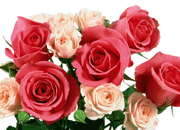 Эта загадка упоминается в книге Александра Цингера "Занимательная ботаника" (1951). Разгадка кроется в строении зеленой чашечки цветка розы. Два чашелистика имеют зубчатые каемки ("бороды") с обеих сторон, два - совсем без таких каемок, у пятого - каемка лишь с одной стороны. Удобство приспособления для цветка, еще прячущегося в бутоне, понятно. Пять каемок, плотно соприкасаясь, закрывают пять щелей между чашелистиками. Если бы хоть одной каемки не хватало, одна щель осталась бы неприкрытой; шестая каемка была бы лишней и могла бы мешать плотному закрытию чашечки.Неудивительно, что такая детальная подробность была подмечена еще в древности. Бесчисленное множество старинных историй, сказаний и легенд рассказывает о розах, которые с незапамятных времен воспеваются поэтами на всевозможных языках. Может быть именно розы были первыми растениями, которые человек стал разводить ради их красоты.Как известно из истории, ее любили, ей поклонялись, ее воспевали с незапамятных времен. В Древней Греции розами украшали невесту, ими усыпали путь победителей, когда они возвращались с войны; их посвящали богам, и многие храмы были окружены прекрасными садами роз. При раскопках ученые нашли монеты, на которых были изображены розы. А в Древнем Риме этот цветок украшал дома только очень богатых людей. Когда они устраивали пиры, то гостей осыпали розовыми лепестками, а их головы украшали венками из роз. Богачи купались в ваннах с розовой водой; из роз делали вино, их добавляли в кушанья, в разные сладости, которые до сих пор любят на Востоке. А потом розы стали выращивать и в других странах.По археологическим данным роза существует на Земле уже около 25 млн. лет, а в культуре выращивается уже более 5000 лет и большую часть этого времени она считалась священным символом. Аромат роз всегда связывался с чем-то божественным, вызывающим благовение. С древности сохранился обычай украшать храмы живыми розами.Ее выращивали еще в садах Востока несколько тысячелетий назад и самые первые сведения о розе встречаются в древнеиндийских сказаниях, хотя родиной считается Персия. В древнеперсидском языке слово "роза" буквально означает "дух". Иран поэты древности называли Г ю л и стан , т.е. страна роз. Бенгальские розы родом из Индии, чайные - из Китая.По преданию, Лакшми, самая красивая женщина в мире, родилась из раскрывшегося бутона розы. Прародитель вселенной Вишну, поцеловав девушку, разбудил ее, и она стала его супругой. С этой минуты Лакшми была провозглашена богиней красоты, а роза - символом божественной тайны, которую она хранит под защитой острых шипов. Есть и другая легенда - индуистская, согласно которой божества поспорили, какой цветок лучше, роза или лотос. И конечно, победу одержала роза, что привело к создании прекрасной женщины, из лепестков этого цветка.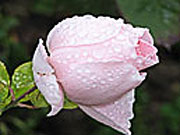 Королеву цветов ценили и привилегированные особы. Разводили розы при Петре Первом и Екатерине Второй. В 17 веке роза впервые попала в Россию. Ее привез немецкий посол в дар государю Михаилу Федоровичу. В садах же разводить ее стали только при Петре Первом.Искусительница Клеопатра соблазнила неприступного воина Марка Антония среди гор из лепестков душистых роз. По легенде Древней Индии, во время торжеств один из правителей приказал наполнить розовыми лепестками ров с водой. Позже люди заметили, что вода покрылась пленкой розовой эссенции. Так и появилось розовое масло. Для древних греков роза всегда была символом любви и печали, символом прекрасного в поэзии и живописи.Одна греческая легенда рассказывает нам о том, как появилась роза - ее создала богиня Хлорис. Однажды богиня обнаружила мертвую нимфу - и решила попробовать оживить ее. Правда, оживить не удалось, и тогда Хлорис взяла у Афродиты привлекательности, у Диониса - пьянящего аромата, у граций - радость и яркий колер, у прочих божеств все остальное, что так притягивает нас в розах. Так появился самый прекрасный цветок, правящий среди всех остальных - роза.В греческой мифологии, как символ любви и страсти, роза служила эмблемой греческой богини любви Афродиты (римской Венеры), а также символизировала любовь и желание. В эпоху Ренессанса роза ассоциировалась с Венерой из-за красоты и аромата этого цветка, а колкость ее шипов - с ранами любви. По одной легенде, роза впервые расцвела, когда из волн моря появилась на свет богиня любви Афродита. Едва она вышла на берег, как хлопья пены, сверкающие на ее теле, стали превращаться в ярко - красные розы.Древнегреческая поэтесса Сафо называла розу "царицей цветов". Великий Сократ считал розу самым красивым и самым полезным цветком на свете. Из древнегреческих мифов мы знаем, что храмы, посвященные богине любви Афродите, были окружены зарослями из этих цветов, а сама богиня любила принимать ванны из розовой воды. Во II тыс. до н.э. розы изображались на стенах домов на Крите, а спустя тысячелетия - на гробницах фараонов в Древнем Египте. Древние римляне настолько обожествляли красоту роз, что сажали их на полях вместо пшеницы, а зимой целыми кораблями вывозили цветы из Египта.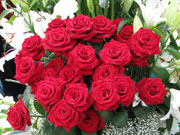 Еще одна история, почему роза стала красной - она зарделась от удовольствия, когда ее поцеловала гулявшая в Эдемском саду Ева. Роза - цветок, наиболее чтимый христианством. Ее так и называют - цветок Богородицы. Живописцы изображали Богородицу с тремя венками. Венок из белых роз означал ее радость, из красных - страдания, а из желтых - ее славу. Красная моховая роза возникла из капель крови Христовой, струившейся по кресту. Ангелы собирали ее в золотые чаши, но несколько капель упали на мох, из них выросла роза, ярко - красный цвет которой должен напоминать о пролитой за наши грехи крови.Существует древняя индусская легенда о том, как боги Вишну и Брама затеяли спор о том, какой цветок самый красивый. Вишну отдал предпочтение розе, а Брама, который никогда раньше не видел этого цветка, похвалил лотос. Когда же Брама увидел розу, он согласился с тем, что этот цветок прекрасней всех растений на земле.Поэтов и писателей вдохновляла легенда о соловье и розе. Соловей увидел белую розу и был пленен ее красотой, что в восторге прижал ее к своей груди. Острый шип, словно кинжал, вонзился ему в сердце, и алая кровь окрасила лепестки дивного цветка.Мусульмане считают, что белая роза выросла из капель пота Магомета при его ночном восхождении на небо, красная роза - из капель пота сопровождавшего его архангела Гавриила, а желтая - из пота бывшего при Магомете животного. Рыцари когда-то сравнивали дам своего сердца с розами. Они казались столь же прекрасными и неприступными, как и этот цветок. На щитах многих из рыцарей в качестве эмблемы была выгравирована роза.И напоследок, еще одна загадка о розе. Однажды под вечер в одном дворцовом парке гулял принц. Он был удивлен, когда встретил очень красивую незнакомку. Они гуляли по парку всю ночь, но на рассвете она сказала ему, что ей нужно уходить, потому что она принцесса, которую злой колдун превратил в розу. Только на одну летнюю ночь она снова становится девушкой. Расколдовать ее можно только одним способом - с первой попытки узнать ее среди тысяч других роз. В случае неверного выбора девушка погибнет. Принцесса исчезла, а принц с первыми лучами солнца пошел в ту часть парка, где росли сотни роз и сразу же нашел ее. Вопрос - как он ее узнал? Ответ: на ней не было росы...Принцесса флоры - лилия (в мифах и легендах)Легенды о лилии - об этих прекрасных цветах было сложено множество историй, мифов и легенд. Издавна люди поклонялись лилии как одному из самых прекрасных созданий на земле. Даже пожелание благополучия звучало так: "Пусть твой путь будет усыпан розами и лилиями". Символ надежды в Древней Греции, мира и непорочности на Руси, а во Франции эти цветы обозначали - милосердие, сострадание и правосудие.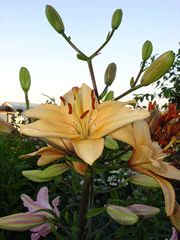 Хотя лилии бывают разных оттенков, но именно белым цветам придается особый символический смысл. Белая лилия - символизирует невинность и с давних времен олицетворяет чистоту и непорочность. Не случайно лилии - цветы невест. Да и само название цветка в переводе с древнегреческого означает "белый-белый".Греки приписывают ей божественное происхождение. Они считали, что белая лилия - символ невинности и чистоты выросла из молока матери богов - Геры (Юноны), которая нашла спрятанного от ее ревнивого взора младенца фиванской царицы Геркулеса и, зная божественное происхождение малютки, хотела дать ему молока. Но мальчик, почуяв в ней своего врага, укусил и оттолкнул ее, а молоко разлилось по небу, образовав Млечный путь. Несколько капель упали на землю и превратились в лилии.Но гораздо ранее, чем грекам, лилия была известна древним персам, у которых даже столица называлась Суза, что означает "город лилий". Немалую роль играла лилия у римлян, особенно в их цветочных празднествах, посвященных богине весны - Флоре. У испанцев и итальянцев, а также на других католических землях лилия считается цветком Пресвятой Девы, и изображение Божьей Матери окружено гирляндой из этих цветов. В венках из лилий идут в этих странах девушки в первый раз к святому Причастию.Но нигде лилия не имела такого исторического значения, как во Франции, где с ней связаны имена основателя французской монархии Хлодвига, королей Людовика VII, Филиппа III, Франциска I... Старинные предания повествуют о появлении лилии на знамени французских королей, как эмблемы королевской власти. Флёр-де-Лис (фр.fleur de lys или fleur de lis, дословно "цветок лилии", или лилия, или королевская лилия) - гербовая фигура, четвёртая по популярности среди естественных геральдических символов после креста, орла и льва. Франция называлась царством лилий, а французский король - королём лилий.По преданию король Хлодвиг одолел с ее помощью врагов христианства. Хлодвиг взял себе в качестве эмблемы лилию после того, как водяные лилии в Рейне подсказали ему безопасное место, где можно перейти реку вброд, благодаря чему он одержал победу в битве. Людовик VII избрал лилию своей эмблемой. Три лилии красовались на знамёнах Людовика IХ Святого во время крестовых походов и обозначали три добродетели: милосердие, сострадание и правосудие.Французский король Карл VII, желая почтить память Жанны д"Арк, не находит ничего более высокого и благородного, как возвести её родных в дворянское достоинство под фамилией Лилиевых и дать им герб, представляющий собой меч на синем поле с двумя лилиями по бокам и венком из этих цветов наверху. При Людовике ХII лилия становится главным украшением всех садов Франции и называется цветком Людовика.Лилия пользовалась вообще большой любовью во Франции. Цветок этот считался искони выражением высшей степени благоволения и уважения, и потому в аристократических семьях было в обычае, чтобы жених посылал своей невесте каждое утро, вплоть до самой свадьбы, букет из живых цветов, среди которых должно было быть непременно несколько белых лилий. Интересно то, что белая лилия в средние века, служившая напоминанием о вечности, в эпоху Возрождения стала символом распущенности, клеймо на плече у представительниц древнейшей профессии напоминало лилию.В древнегерманской мифологии бог грома Тор всегда изображался держащим молнию в правой руке, а скипетр, увенчанный лилией, в левой. Ею же украшалось чело древних обитателей Померании во время празднеств в честь богини весны, а благоухающий ее венчик служил в германском сказочном мире волшебным жезлом для Оберона и жилищем маленьких сказочных созданий - эльфов.По этим сказаниям, каждая лилия имела своего эльфа, который вместе с нею рождался и вместе с нею умирал. Венчики этих цветов служили этим крошечным созданиям, колокольчиками, и качая их, они созывали на молитву своих благочестивых собратьев. Молитвенные собрания происходили обыкновенно в поздний вечерний час, когда в садах все успокоивалось и погружалось в глубокий сон. Тогда один из эльфов бежал к гибкому стеблю лилии и начинал его качать. Колокольчики лилий звонили и будили своим серебристым звоном сладко спящих эльфов. Крошечные существа просыпались, вылезали из своих мягких постелек и молча с важностью отправлялись в венчики лилий, которые служили им в то же время молельнями. Здесь они преклоняли свои колена, складывали набожно ручки и благодарили в горячей молитве Создателя за ниспосланные им блага. Помолившись, они так же молча спешили назад в свои цветочные люлечки и вскоре опять засыпали глубоким, беспечным сном...В Германии с лилией связано немало сказаний о загробной жизни. Она служит у немцев свидетельством преданности. И у древних иудеев цветок лилии пользовался большой любовью и непорочностью. По еврейским сказаниям, цветок этот рос во время искушения Евы дьяволом и мог оскверниться им, но ничья грязная рука не осмелилась коснуться его. Поэтому евреи украшали им священные алтари, капители колонн храма Соломона.При строительстве храма Соломона, великий тирский архитектор придал изящную форму лилии чудным капителям громадных колонн, а так же украсил изображениями лилии его стены и потолок, разделяя мнение с евреями, что цветок этот красой своей будет способствовать усилению молитвенного настроения среди молящихся в храме.О красной лилии рассказывают, что она поменяла цвет в ночь перед крестным страданием Христа. Когда Спаситель проходил по Гефсиманскому саду, то в знак сострадания и печали перед ним склонили головы все цветы, кроме лилии, которая хотела, чтобы он насладился ее красотой. Но когда страдальческий взор упал на нее, то румянец стыда за свою гордость в сравнении с его смирением разлился по ее лепесткам и остался навсегда.Лилия встречается и у египтян, у которых ее изображение то и дело попадается в иероглифах и обозначает то кратковременность жизни, то свободу и надежду. Кроме того, белыми лилиями, по-видимому, украшали тела умерших молодых египетских девушек. Подобная лилия была найдена на груди мумии молодой египтянки, хранящейся теперь в Луврском музее в Париже. Из этого же цветка египтяне готовили знаменитое в древности благовонное масло - сузинон, о котором подробно говорится у Гиппократа в его трактате "О природе женщины".Кувшинка - царица вод и цветок русалок
Водяная лилия - очаровательная и нежная белая кувшинка - не что иное, как знаменитая сказочная одолень-трава. Молва приписывает ей волшебные свойства. Ее наделяли свойствами охранять людей, она могла дать силы одолеть врага, оградить от бед и напастей, но могла и погубить того, кто искал ее с нечистыми помыслами. Кувшинку вкладывали в ладанку и носили как амулет.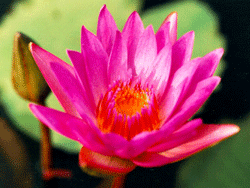 Народные названия: одолень-трава или одолень белый, балаболка, плывучник, русалочий цветок или русалкин цвет, водяная маковка или мак водяной, блискалка, бобpяк, белые курочки, водяной попутник, водяной цвет, белая водяная лилия.Кувшинка прекрасна! Это одно из самых красивых растений. Белая кувшинка издревле считалась символом красоты, непорочности и милосердия. Эти большие и белые с золотой серединой цветы растут в тихих водоемах наших рек и озер. Кувшинку-нимфею также называют “дитя солнца”: ее прекрасные цветки раскрываются утром и закрываются с наступлением сумерек.О происхождении этого чудесного растения существует множество легенд. Говорят, что название свое она получила в честь нимф, обитающих, как и эти растения в воде. Как известно из греческой мифологии, нимфы - это божества природы: лесов, гор, озер, рек и морей. Неудивительно, что цветы, названные в их честь, прекрасны. В славянских сказках представление о кувшинках связывается с загадочным образом русалки.Скандинавские легенды говорят, что у каждой кувшинки есть свой друг - эльф, который вместе с ней рождается, вместе с ней и умирает. По народным поверьям, в ее цветках и на листьях живут нимфы вместе с маленькими эльфами. Листья и цветки для этих маленьких эльф служат лодочками.В древнегреческой легенде о кувшинке рассказывается о том, как прекрасная белая нимфа, воспылав любовью к Гераклу и не получила от него отклика, от горя и любви к нему превратилась в белую кувшинку.Легенда североамериканских индейцев говорит о том, что кувшинка появилась при столкновении Полярной и Вечерней звезды, от их искр. Эти две звезды поспорили между собой, кому достанется стрела, которую пустил в небо великий индейский вождь и столкнулись в полете.Согласно северогерманскому поверью, кувшинки выросли на месте двух погибших русалок, которых убила злая никса (в древнегерманской мифологии - русалка), жившая в озере.Итальянское же сказание рассказывает о том, что кувшинки - это дети прекрасной белокурой графини Мелинды и уродливого страшного болотного царя, ее похитившего. Однажды, жила-была, прекрасная Мелинда. И за ней все время следил болотный царь. Глаза царя мерцали когда он смотрел на красивую девушку, и хотя он был страшен как черт, все же он стал мужем Мелинды, а заполучить красавицу ему помогла желтая кубышка, олицетворяющая издавна измену и коварство. Гуляя с подругами у болотистого озера, Мелинда залюбовалась золотистыми плавающими цветами, потянулась за одним из них, ступила на прибрежный пень, в котором затаился владыка трясины, и тот увлек на дно девушку. На месте ее гибели всплыли белоснежные цветы с желтой сердцевиной. Этими цветами оказались водяные кувшинки.Кувшинка белая охраняется законом, так как их осталось в водоемах рек и озер совсем мало. Цветет кувшинка долго, с конца мая и по август. Цветки белой лилии раскрываются ранним утром, а поздним вечером закрываются. Если прийти рано утром на озеро, то можно пронаблюдать, как появляются эти цветы из воды. Это незабываемое зрелище! Вот из глубины озера начинает что-то подниматься, и на поверхности показывается большой бутон. В считанные минуты он превращается в прекрасный белый цветок. Рядом еще один, чуть подальше еще... Удивительно то, что бутоны всплывают перед самым восходом солнца, а раскрываются, едва солнечные лучи коснутся поверхности воды. Весь день их не найдешь в одном и том же положении. С утра и до вечера цветущие кувшинки следуют за движением солнца, поворачивая плавающую головку в сторону его лучей. В полдень они раскрывают все свои лепестки. Потом цветки у них начинают постепенно закрываться и цветок похож на нераспущенный бутон. И вот тут происходит интересное: закрывшиеся цветы кувшинки, начинают медленно погружаться в воду. Это плети-стебли, укорачиваясь, втягивают цветы за собой. Кувшинки очень любят солнце, чуть набегут тучи и они медленно начинают закрываться.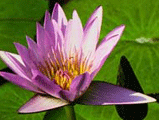 История происхождения тюльпана...И второй цветок был тюльпан, сидящий прямо на своем стебельке и совершенно одинокий, но это не был тюльпан какого-нибудь царского цветника, но старинный тюльпан, выросший из крови дракона, тюльпан того вида, который цвел в Иране, и окраска которого говорила кубку старого вина: "Я опьяняю, не касаясь губ!" - и пылающему очагу: "Я горю, но не сгораю!" ("Тысяча и одна ночь")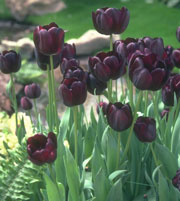 Первые письменные упоминания о тюльпане относят к XI-XII векам. Его изображения были обнаружены в рукописной Библии того времени. В древних литературных персидских произведениях цветок был назван "дюльбаш" - тюрбан, так называли на Востоке головной убор, напоминающий по форме цветок.Цветы тюльпанов очень любили турецкие султаны, желая иметь в своих садах ковры из живых цветов. Во времена ночных пиршеств под открытым небом по велению владык на обширные клумбы выпускали черепах с прикрепленными к панцирю зажженными свечами. Блуждающие огоньки среди красивых цветов были великолепны. Персидский поэт Хафиз писал о тюльпане: “С его девственной прелестью не может сравниться даже сама роза”. В одной старинной рукописи сказано: “Этот цветок не имеет запаха, как красивый павлин - песен. Зато тюльпан прославился красочными лепестками, а важный павлин - необычным опереньем”.Легенда о тюльпане гласит, что именно в бутоне желтого тюльпана было заключено счастье, но никто не мог до него добраться, так как бутон не раскрывался, но однажды желтый цветок в руки взял маленький мальчик и тюльпан сам раскрылся. Детская душа, беззаботное счастье и смех открыли бутон.На языке цветов тюльпан означает объяснение в любви, и этому тоже предшествует легенда о персидском царе Фархаде. Беспамятно влюбленный в прекрасную девушку Ширин, принц мечтал о счастливой жизни с любимой. Однако завистливые соперники пустили слух, будто его возлюбленная убита. Обезумевший от горя Фархад погнал своего резвого коня на скалы и разбился насмерть. Именно в том месте, где кровь несчастного принца попала на землю, выросли яркие красные цветы, отныне символ страстной любви - тюльпаны.Первой страной, где тюльпаны ввели в культуру, скорее всего, была Персия. Теперь трудно установить, какие виды явились предками первых растений, но возможно, это были дикорастущие тюльпаны Геснера (Tulipa gesneriana) и Шренка (Tulipa schrenkii), распостранённые в Малой и Средней Азии. Из Персии тюльпаны попали в Турцию, где их называли "лале". Имя Лале до сих пор является самым популярным женским именем в странах Востока. К XVI веку было известно уже около 300 сортов тюльпанов.Европейцы впервые познакомились с тюльпаном в Византии, там и до сих пор этот цветок является одним из символов преемницы Византийской империи - Турции. В 1554 году посланник австрийского императора в Турции Олье де Бюсбекоме отправил большую партию луковиц и семян в Вену. Сначала они выращивались в Венском саду лекарственных растений, директором которого был профессор ботаники К. Клузиус. Занимаясь селекцией, Клузиус рассылал семена и луковицы всем своим друзьям и знакомым. В 60-е годы XVI века торговцы и купцы завезли их в Австрию, Францию, Германию. С этого времени началось триумфальное завоевание тюльпанами Европы. Первоначально тюльпаны разводили при королевских дворах, они стали символом богатства и знатности, их начали коллекционировать. Страстными любителями тюльпанов были Ришелье, Вольтер, австрийский император Франц II, французский король Людовик XVIII.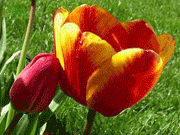 В Голландии первые экземпляры "Tulipa gesneriana" появились в 1570 г, когда К. Клузиус по приглашению приехал работать в Голландиию и вместе с другими растениями захватил луковицы тюльпанов. Это послужило началом безумного увлечения тюльпанами целого народа, известного под именем тюльпаномании. За редкие экземпляры этого цветка платили от 2000 до 4000 флоринов. Существует рассказ об одном экземпляре, за который покупатель отдал целую пивную в 30 000 флоринов. Цены устанавливались на бирже, где эти цветы стали предметом спекуляции. В начале XVI века. в течение трёх лет совершено было сделок более чем на 10 млн. флор. Mнoгиe промышленники бросали свое производство и брались за их разведение. В результате происходили крахи, гибли состояния, и правительство вынуждено было принять меры против этой мании. И в обществе неумеренное увлечение породило реакцию; явились лица, не переносившие равнодушно вида тюльпанов и истреблявшие их беспощадно. Окончательно прекратилась эта мания, когда стали распространяться английские сады и разные новые цветы.На Руси дикие виды тюльпанов были известны ещё в XII веке, но луковицы садовых сортов впервые были завезены в Россию в эпоху царствования Петра I в 1702 году из Голландии. В России страстными любителями и коллекционерами цветов были князь Вяземский, графиня Зубова, П. А. Демидов, граф Разумовский. Луковицы тюльпанов в то время стоили дорого, поскольку завозились из-за границы вплоть до конца XIX века и выращивались в усадьбах только состоятельных людей. С конца XIX века было организовано их промышленное производство непосредственно в России, на побережье Кавказа, в Сухуми. Однако их культура в России не получила такого большого развития, как в странах Западной Европы.Изучать дикорастущие тюльпаны в местах их естественного произрастания начали в XV веке. В Греции, Италии и на юге Франции обнаружены тюльпаны Дидье (Tulipa didieri) и зеленоцветковый (Tulipa viridiflora). От них произошли оригинальные лилиецветные тюльпаны. В 1571 году первое описание садовых тюльпанов сделал швейцарский ботаник К. Геснер. Позже, в 1773 году, садовые тюльпаны в его честь были объединены К. Линнеем под сборным названием Tulipa gesneriana "Тюльпан Геснера".Широкое введение диких видов в культуру началось вслед за открытием и изучением их в природе в начале XVIII века. Большая заслуга в этом русских учёных А. И. Введенского, В. И. Талиева, З. П. Бочанцевой, З. М. Силиной и др. Однако настоящая селекционная работа с тюльпанами началась лишь в конце XIX века. Огромная роль в этом принадлежит директору Петербургского ботанического сада Э. А. Регелю (1815-1892). Из своих поездок по Центральной Азии он привёз в Петербург много видов и описал их в книге «Флора садов». Благодаря ему виды среднеазиатских тюльпанов впервые попали в Голландию, Англию, Францию, Германию и Америку, где обратили на себя внимание селекционеров, став прародителями большинства современных сортов.Происхождение черного тюльпана связывают с заказом чернокожих жителей Гарлема на именно такой сорт, который должен был олицетворять красоту людей с черной кожей. Было объявлено весьма достойное вознаграждение тому, кто выведет такой цветок. Над этим заказом долго бились и вот в 1637 году 15 мая появился черный тюльпан. По случаю его рождения была устроена пышная церемония с участием королевских особ, на торжество приглашали ботаников и цветоводов со всего мира. Праздник сопровождало карнавальное шествие, а цветок был выставлен напоказ в хрустальной вазе. После этого события луковицы редких сортов стали цениться на вес золота. Вслед за Нидерландами вся Европа увлеклась разведением тюльпанов и выведением новых сортов. Александр Дюма в романе "Виконт де Бражелон" описывает как Людовик XIV преподнес своей фаворитке "гарлемский тюльпан с серовато-фиолетовыми лепестками, стоивший садовнику пяти лет трудов, а королю - пяти тысяч ливров."Царица осени - хризантема (в мифах и легендах)Этому чудесному цветку посвящено множество легенд. Одна из них гласит, что злой дракон решил похитить у людей Солнце; но схватив его, дракон сильно обжёг лапы. От злости дракон стал рвать и топтать огненный шар. Упавшие на Землю солнечные искры превратились в белые хризантемы...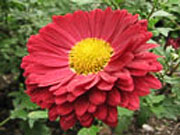 Цветы хризантемы как бы соединяет легкий холод зимы и теплое дыхание лета. Ее по праву считают царицей осени. Этот неприхотливый осенний цветок поистине царского происхождения. Ведь когда-то на Востоке в его честь устраивали роскошные пиры, изображение хризантемы служило символом знатности, счастья и считалось священным. Ему посвящено много стихов, мифов и легенд. Сегодня у восточной красавицы поклоников не меньше, чем у признанных королев - розы и орхидеи.Насколько древняя история у этого цветка - точно не известно, но изображения хризантем археологи находили на осколках мраморных и гончарных изделий, в орнаментах древних сооружений, в узорах восточного фарфора и даже на древних монетах. Одни утверждают, что родина цветка - Япония, другие говорят, что Китай, третьи - что Восточная Азия. В Японии, на родине хризантемы, ее изображение входит в национальный герб, она является символом солнца. Орден хризантемы - высшая награда этой страны.Название цветка, которое происходит от греческих слов "хризос" - золотой и "антемос" - цветок (золотой цветок) не случайно, предки хризантемы были исключительно желтыми. По японски она называется "кику" - солнце. В день "кику" в императорском дворце придворные любовались цветами, пили особое хризантемное вино, слушали музыку и писали стихи. Хризантему считали символом высокого положения. Правом носить одежду из ткани с рисунком хризантемы обладали только император и члены его семьи. Нарушение закона каралось смертной казнью. В 18 веке растение завезли во Францию и оно покорило всю Европу.В Японии ежегодно устраиваются красочные праздники хризантем, где на кукол в человеческий рост надевают исторические одежды из цветков хризантем. В этот день японцы пьют саке с лепестками этого чудесного цветка – символом счастья и долголетия. Участники праздника передают друг другу чашечки с напитком, желая долгих лет счастливой жизни.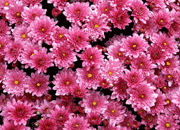 Не менее почитаем этот цветок и в Китае, который тоже считается родиной хризантемы. Здесь он олицетворяет верность. Легенда же гласит, что в седую старину, когда Китаем правил жестокий император, прошел слух, что на неком острове растет хризантема, из сока которой можно приготовить жизненный эликсир. Но сорвать цветок должен лишь человек с чистым сердцем, иначе растение потеряет чудодейственную силу. На остров отправили 300 юношей и девушек. Только неизвестно, нашли ли они то растение или нет. Никто не вернулся, микадо умер, а молодежь основала на том острове новое государство - Японию.Хризантеме в Китае и в Японии посвящен 9-й день 9-го месяца, и цветок, сорванный в этот день, наделен магической силой. Во Вьетнаме хризантемы олицетворяют душевную чистоту и ясность разума. В Италии хризантема - символ любви; символ глубокой безмолвной печали; символ смерти. В Англии хризантемы являются не столько цветами для букетов, сколько похоронными. В Европе белые хризантемы считаются траурными цветами и символом глубокой печали. Венки из них во Франции возлагают на могилы.Возможно, поэтому об их происхождении существует грустное предание. "У бедной женщины умер сын. Она украшала дорогую для нее могилу собранными по дороге полевыми цветами, пока не настали холода. Тогда она вспомнила о букете искусственных цветов, который завещала ее мать как залог счастья. Этот букет она положила на могилу, оросила его слезами, помолилась, а когда приподняла голову, то увидела чудо: вся могила была покрыта живыми хризантемами. Их горьковатый запах как бы говорил, что они посвящены печали."В Европе хризантема появилась в 1676 году. Ее завезли из Японии в Англию и сделал это голландец Рееде. Однако французы считают, что хризантемы впервые появились в Марселе в 1789 году и доставил их французский путешественник Пьер Бланкшир. Однако привезенные ими растения были похожи на ромашки и не произвели особого впечатления. Только после 1829 года, когда французский садовник Берне в результате опытов с посевом семян хризантем получил красивые разновидности, публика ими заинтересовалась. Со временем этот цветок можно было увидеть практически в каждом английском саду - хризантемы прекрасно переносили английские туманы и цвели даже до наступления легких заморозков. Во время празднования дня рождения Шиллера в 1859 году бюст писателя был окружен тысячами хризантем, самых разнообразных по цвету и форме, какие тогда только существовали.Гиацинт - цветок любви, счастья, верности и... скорбиНазвание цветка "гиацинт" по-гречески означает "цветок дождей", но греки одновременно называли его цветком печали и еще цветком памяти о Гиацинте...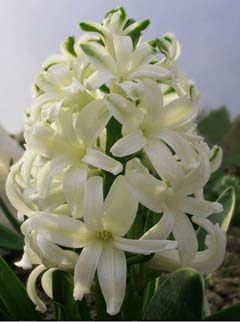 С названием этого растения связана греческая легенда. В Древней Спарте Гиацинт некоторое время был одним из наиболее значимых богов, но постепенно слава его поблекла и его место в мифологии занял бог красоты и солнца Феб, или Аполлон. Легенда о Гиацинте и Аполонне в течение тысячелетий остается одной из самых известных историй о происхождении цветов.Любимцем бога Аполлона был юноша по имени Гиaцинт. Часто Гиацинт с Аполлоном устраивали спортивные состязания. Однажды, во время спортивных состязаний, Аполлон метал диск и случайно бросил тяжелый диск прямо на Гиацинта. Капли крови брызнули на зеленую траву и спустя некоторое время в ней выросли ароматные лилово-красные цветы. Словно множество миниатюрных лилий было собрано в одно соцветие (султан), а на их лепестках было начертано горестное восклицание Аполлона. Этот цветок высокий и стройный, древние греки и называют гиацинтом. Память о любимце Аполлон увековечил этим цветком, который вырос из крови юноши.В той же Древней Греции гиaцинт считался символом умирающей и воскресающей природы. На знаменитом троне Аполлона в городе Амикли изображалось шествие Гиацинта на Олимп; по преданию, основание статуи Аполлона, восседающего на троне, представляет собой жертвенник, в котором захоронен погибший юноша.По более поздней легенде, во время Троянской войны Аякс и Одиссей одновременно заявили свои права на обладание оружием Ахилла после его смерти. Когда совет старейшин несправедливо присудил оружие Одиссею, это настолько поразило Аякса, что герой пронзил себя мечом. Из капель его крови вырос гиaцинт, лепестки которого по форме напоминают первые буквы имени Аякса - альфу и ипсилон.Локоны гурий. Так называли гиaцинт в странах Востока. "Черных завитков сплетенье лишь рассыплет гребешок - И потоком гиацинты упадут на розы щек", - эти строки принадлежат узбекскому поэту 15 века Алишеру Навои. Правда, утверждение, будто красавицы научились завивать волосы у гиацинтов, появилось еще в Древней Греции. Около трех тысячелетий назад девушки - эллинки украшали "дикими" гиацинтами прически в день свадьбы подруг.Персидский поэт Фирдоуси постоянно сравнивал волосы красавиц с закручивающимися лепестками гиацинта и высоко оценивал аромат цветка: Ее уста благоухали лучше, чем легкий ветерок, а гиацинтоподобные волосы приятней, чем скифский мускус.Гиацинты в садах еще долго культивировались лишь в странах Востока. Там они пользовались популярностью не меньше, чем тюльпаны. Гиацинт обитает в Греции, Турции и на Балканах. Он был популярен в Османской империи, откуда проник в Австрию, Голландию и распространился по всей Европе. В Западную Европу очаровательный гиацинт попал во второй половине 17 века, прежде всего в Вену.В Голландии гиацинт оказался случайно с потерпевшего кораблекрушение корабля, на котором были ящики с луковицами; разбитые и выброшенные бурей на берег, луковицы проросли, зацвели и стали сенсацией. Это было в 1734 году, когда горячка к разведению тюльпана стала остывать и чувствовалась потребность в новом цветке. Так он стал источником больших доходов, особенно когда удалось случайно вывести махровый гиацинт.Усилия голландцев были направлены сначала на разведение, а потом и на выведение новых сортов гиацинтов. Цветоводы пробовали разные способы, чтобы быстрее размножить гиацинты, но ничего не получалось. Помог случай. Однажды мышь испортила ценную луковицу - выгрызла донце. Но неожиданно для расстроенного хозяина вокруг "искалеченного" места появились детки, да еще сколько! С тех пор голландцы стали специально вырезать донце или надрезать луковицу крестообразно. В местах повреждений образовывались крошечные луковички. Правда, они были малы и их доращивали 3-4 года. Но терпения цветоводам не занимать, да и хороший уход за луковичками ускоряет их развитие. Словом, товарных луковиц стали выращивать все больше, и вскоре Голландия торговала ими с другими странами.Очень увлеклись гиацинтами в Германии. Потомок гугенотов садовод Давид Буше, имевший прекрасную коллекцию примул, начал выращивать и гиацинты. Во второй половине XVIII века он устроил в Берлине первую выставку этих цветов. Гиацинты так поразили воображение берлинцев, что многие увлеклись их выращиванием, взявшись за дело основательно и с размахом. Это было модным развлечением, тем более что у Буше неоднократно бывал сам король Фридрих Вильгельм III. Спрос на гиацинты был так велик, что они выращивались огромными массивами.Во Франции в 18 веке гиацинтом пользовались для одурения и отравления тех лиц, от которых пытались избавиться. Обычно предназначавшийся для этого букет опрыскивался чем-нибудь ядовитым, и предназначенные для отравления цветы ставились в будуар или спальню жертвы.История пиона уклоняющегосяО пионах складывали легенды не только в Китае, но и в Европе. Правда, связаны они были не столько с декоративными, сколько с лечебными свойствами растения.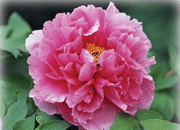 В Древней Греции пион считался символом долголетия. Родовое название цветка образовано от греческого слова "paionios" - целительный, врачующий. В древности корень растения считали чудодейственным, способным изгонять злых духов, наваждения, успокаивать судороги. Для этого кусочки его корней нанизывали, подобно бусам и носили на шее.Древнегреческая легенда связывает этот цветок с именем врача Пеона, который исцелил бога подземного царства Плутона от ран, нанесенных ему Геркулесом. Способности Пеона излечивать людей от болезней превосходил дар его учителя - бога врачевания Эскулапа, из-за чего тот стал завидовать ученику столь жестоко, что решил его отравить. Пытаясь уклониться от мести учителя, Пеон возвал к помощи богов и боги сжалившись над беднягой, превратили его в цветок. Так Пеон уклонился от мести Эскулапа, может быть, поэтому ботаники не без умысла назвали цветок: "пион уклоняющийся". Согласно другому преданию, растение получило свое название от фракийской местности Пеонии, где оно росло в большом количестве.И у китайцев есть множество красивых сказок и легенд о пионе. Вот одна сказка про преданного пионам садовода, который вывел совершенно невероятный сорт. Естественно, и тут нашелся человек, который захотел все это испортить, и что особенно неудачно - он оказался принцем. Так что садовод со слезами наблюдал, как подлый негодяй топчет и ломает цветы, но потом все же не выдержал и отколотил принца палкой. Тут кстати подвернулась пионовая фея, которая волшебством восстановила все поломанное и добавила еще много того, чего не было. Естественно, принц распорядился казнить садовода, а сад уничтожить, но тут все пионы превратились в девушек, взмахнули рукавами - их было так много, что неуравновешенного пиононенавистника унесло ветром, от чего он и разбился насмерть. Восхищенная публика освободила садовода, и он еще долго жил и продолжал свое пионовое дело.В Китае пион символизирует богатство, знатность, благополучие и преподносят его друзьям как знак добрых пожеланий. В китайских сказках, если герой достигает вершины богатства и могущества, то он непременно сажает в своих садах пионы, "которые четыре раза на дню меняют цвет". Как декоративное растение этот цветок культивируется в Китае уже 1500 лет и является таким же любимым национальным растением, как хризантема у японцев и роза у европейцев.У древних римлян пион олицетворял напыщенность и самодовольство. А в Индии и Пакистане его считают символом неуклюжести и глупой гордости. В средние века в Европе пион по пышности и красоте цветка считали соперником розы. Якобы пытался он однажды перещеголять красавицу розу, если не окраской и ароматом, то хотя бы величиной: пыжился, надувался, да таким и остался. По этому случаю рассказывают такую легенду.Богиня Флора, собираясь в путешествие, решила на время своего отсутствия выбрать помощника. Для этого она собрала совет, пригласив представителей всех цветов. Цветы пришли вовремя, только роза опаздывала. Но, когда она появилась, присутствующие были поражены ее великолепием и стали уговаривать остаться помощницей Флоры. Лишь один пион возражал, так как считал, что он превосходит розу по всем качествам. Он пыжился, надувался, чтобы перещеголять розу если не красотой и запахом, то хотя бы величиной. Всех поразила несказанная дерзость его, и цветы избрали розу помощницей Флоры. Тогда пион стал громко протестовать и так расшумелся, что Флора не выдержала: - Гордый, глупый цветок! - сказала она. - Оставайся за свое самодовольство всегда таким толстым и надувшимся, как сейчас. И пусть ни одна бабочка не коснется тебя поцелуем, ни одна пчела не возьмет из твоего венчика меду, ни одна девушка не приколет тебя к своей груди! Говорят, что только тогда пион покраснел от стыда, отсюда и поговорка: "Покраснел, как пион".Но у Флоры все же ничего не получилось - пионы цветут, пчелы на них с охотой садятся, люди обожают сажать эти цветы и составлять из них букеты. Плиний Старший даже утверждал, что пион тщательно оберегает пестрый дятел, который готов выклевать глаза всякому, кто попытается растение сорвать.Миф так и остается мифом, но по красоте форм и окраске цветов, аромату и нарядной зелени пионам принадлежит по праву одно из первых мест среди лучших садовых многолетников.Легенды и мифы о происхождении орхидейНеудивительно, что издревле орхидеи были овеяны множеством легенд и сказаний. Все прекрасное мгновенно обрастает мифами. В разное время легенды об орхидеях возникали и в Китае, где они известны с 8 века до н. э., и в Латинской Америке и позднее в Европе.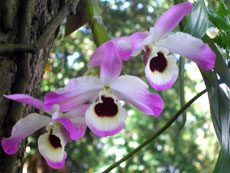 Красивая легенда - о происхождении орхидей - зародилась в Новой Зеландии. Племена маори, очарованные красотой орхидей, были уверены в их божественном происхождении. Давным-давно, задолго до появления людей, единственными видимыми частями земли были заснеженные пики высоких гор. Время от времени солнце подтаивало снег, заставляя тем самым воду бурным потоком спускаться с гор, образуя при этом восхитительные водопады. Те, в свою очередь, бурлящей пеной неслись в сторону морей и океанов, после чего, испаряясь, образовывали кучерявые облака. Эти облака в конце концов совсем заслонили от солнца вид на землю.Однажды солнцу захотелось проколоть этот непроницаемый покров. Пошел сильный тропический дождь. После него образовалась огромная радуга, обнявшая все небо. Восхищенные невиданным доселе зрелищем бессмертные духи - единственные тогда обитатели земли - стали слетаться к радуге со всех даже самых отдаленных краев. Каждому хотелось отхватить местечко на разноцветном мосту. Они толкались и бранились. Но потом все уселись на радугу и дружно запели. Мало-помалу радуга прогибалась под их тяжестью, пока наконец не рухнула на землю, рассыпавшись при этом на несметное количество мелких разноцветных искорок. Бессмертные духи, доселе не видевшие ничего подобного, затаив дыхание наблюдали за фантастическим разноцветным дождем. Каждая частичка земли с благодарностью приняла осколки небесного моста. Те из них, которые были пойманы деревьями, превратились в орхидеи. С этого и началось триумфальное шествие орхидей по земле. Разноцветных фонариков становилось все больше и больше, и уже ни один цветок не осмеливался оспаривать право орхидеи называться королевой цветочного царства.Легенда о белой орхидееЮноша по имени Жуан получил королевский приказ, найти в джунглях Южной Америки редкую орхидею экзотического цвета для украшения дворца. Поиски оказались опасными и трудными и несколько недель спустя, в бреду и лихорадке, полуживой, Жуан добрался до деревни. Деревенские жители дали ему кров в небольшой деревенской церквушке и позаботились о нем, как смогли. Когда Жуан пришел в себя, он был изумлен, увидев великолепную белую орхидею, растущую прямо на кресте церковной крыши. Он попросил священника отдать ему это растение, но получил твердый отказ. Священник пояснил это, тем, что во времена страшного голода, которые сопровождались длительной засухой, деревенские жители начали колебаться в своей христианской вере. И чтобы вернуть назад жителей деревни от их язычества священник пообещал, что дожди наступят, как только жители деревни пожертвуют храму их наиболее ценную вещь. Поверив священнику люди принесли великолепную орхидею, которую они сняли с алтаря своих языческих богов и прикрепили на церковный крест. Как только они это сделали, небо затянулось тяжелыми тучами, и начался ливень. Когда гроза закончилась, деревенские жители с удивлением заметили, что дождь смыл всю окраску с лепестков орхидеи и теперь цветы стали белыми и прозрачными, как луна.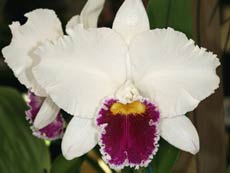 Индейцы Амазонки дали орхидеям поэтичное название - "дочери воздуха".Когда-то в стране четырех частей света обитали, наслаждаясь теплым общением, боги. Среди них выделялась своей неописуемой красотой богиня Орхидея. Молодая богиня, дочь бога честности и богини радости, больше всего в своей жизни ценила свет, поэтому она никогда не замечала тени от божественных тел, падающие на землю. В любом движении Орхидея слепо видела только нежность. Её глаза были не способны замечать грубое и безобразное, темное и монотонное. Во всём она видела бесконечную гамму цветов, безграничную вибрацию света.За столь необычное видение некоторые боги осуждали Орхидею в нехватке мудрости, в избыточной доброте и иллюзорном восприятии действительности. Это привело к розни между богами. Часть богов обвиняла мать Орхидеи, считая, что избыток радости в процессе воспитания в детстве отнюдь не способствует полноценному духовному развитию. Боги требовали, чтобы в воспитании души присутствовали элементы равнодушия ко всякой радости и печали. Эти боги придерживались патриархальных принципов планетарной жизни. Они призывали к такому виду мыслительной деятельности, при котором фрагментарность непременно проявлялась бы как зло. Только познание целого есть добро.В конце концов боги-консерваторы обвинили добрую Орхидею в невежестве и отсутствии мудрости, а в божественной стране четырех частей света невозможно было существовать, не имея достаточной мудрости, поэтому появилась угроза жизни Орхидеи. Боги-консерваторы твердо защищали свои позиции, ибо в противном случае они сами могли бы быть обвинены в невежестве. В божественном мире не может быть и речи о невежестве. Вот почему из-за Орхидеи разрозилась жестокая борьба среди могущественных богов.Другая часть богов выступала в защиту Орхидеи, оправдывая её особое видение как феномен прогресса, обещающего более просторное будущее в пространстве, которое наполнится новыми запасами света. Эти либерально настроенные боги объясняли поведение Орхидеи как мудрое и осознанное равнодушие к грубости и безобразию. Они воспринимали Орхидею как более возвышенную сущность. Они пытались использовать образ Орхидеи как некое разрушительное орудие, которым можно было бы уничтожить невежество, проникнувшее в божественный мир.В то время как боги, разделившись на два лагеря, пытались изолировать Орхидею, один из молодых богов влюбился в её добрую душу ни разу не видя. Он лишь слышал о её видении окружающего мира. Этого бога звали Арчи. Он покровительствовал всем видам искусства. Но любовь Арчи к Орхидее вовсе не сулила ему удачи и благосклонности. Ведь Орхидея видела мир без теней, свет - без тьмы, линию - без цвета, воздух - без облаков, дождь - без воды. Орхидея будто слепая видела только свой собственный внутренний мир, а Арчи не мог обучать людей искусству без признания теней и жестких линий. Из-за любви к Орхидее, он практически потерял свое мастерство. Это могло угрожать ему изгнанием из божественного мира, но Арчи ничего не мог поделать с собственной страстью к Орхидее.Орхидея, узнав о любви Арчи к ней, сильно захотела встретиться с ним. Но боги запретили им видеться до окончания философского суда над Орхидеей, а судебные дебаты длились без конца. Тогда Арчи решил воспользоваться своим искуссным мастерством и ловкостью похитил Орхидею из её божественной темницы. Такой поступок был не простителен в мире богов. Это считалось прямым насилием и невежеством. Арчи был изгнан раз и навсегда из страны четырех частей света. Это означало вечное скитание по лесам и слезы. Узнав об этом, Орхидея закрыла глаза и, погрузившись в вечный поиск возлюбленного, превратилась в лесной цветок. Говорят, в сезон дождей Орхидея особенно часто примеряет яркие одежки.Цветы орхидеи - мифы, домыслы и фантазииМногие орхидеи столь необычны, что даже подчас напоминают сказочных драконов и прочих фантастических существ. Цветки многих тропических орхидей напоминают пауков. Согласно мифу, простая девушка из Лидии по имени Арахна была такой искусной мастерицей, что никто не мог сравниться с ней ни в прядении, ни в ткачестве. Высокомерно заявив, что даже боги не превзойдут её в мастерстве, Арахна вызвала на соревнование саму Афину. Ковёр, вытканный богиней, был великолепен. Но Арахна не испугалась соперничества и на своём ковре она изобразила любовные похождения Зевса и других богов. Разгневанная Афина ударила девушку и разорвала её работу. С горя Арахна повесилась. Но Афина спасла её и превратила в паука. Образ мифической праматери всех пауков можно увидеть в цветках орхидей арахнис воздухоцветной (Arachnis flos-aeris) и аэрантес пауковидной (Aeranthes arachnithes).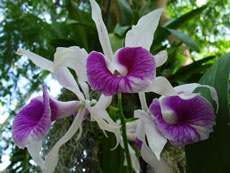 Причудливые цветы орхидей не раз давали повод для всевозможных домыслов и фантазий. Вспомнить хотя бы рассказ Герберта Уэллса об орхидее, питавшейся неосторожными путешественниками, или фильм о маленьком цветочном магазинчике ужасов. И, как это ни странно, многие до сих пор верят, что в джунглях дождевых тропических лесов живут хищные орхидеи, цветки которых глотают уж если не людей, то мелких животных и насекомых - это точно! На самом деле цветки орхидей, как и цветки прочих покрытосеменных растений, являются органами размножения, а не питания. Их задача - привлекать и удерживать опылителей, не причиняя им вреда.Ирис - цветок богини ИридыИрису посвящены легенды многих стран и в них воздается должное его прекрасным цветкам, расцветка которых отражают собой все цвета радуги. Издали ирисы кажутся маленькими маячками, указывающими путь морякам... 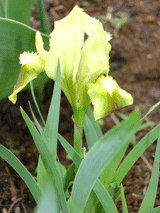 По легенде первый ирис расцвел несколько миллионов лет назад и был так прекрасен, что полюбоваться им пришли не только звери, птицы и насекомые, но и вода и ветер, которые затем разнесли созревшие семена по всей земле. А когда семена проросли и расцвели, ирис стал одним из любимых растений человека.Флоренция лишь потому названа римлянами Флоренцией, что вокруг этого этрусского поселения в свое время в изобилии росли ирисы, а дословный перевод с латинского на русский "Флоренция" - означает "цветущая". С тех пор ирис флорентийский украшает городской герб Флоренции.Этот вид ириса прославился также тем, что с давних пор из его корневища научились извлекать душистое эфирное масло с ароматом фиалок. Именно поэтому корневище этого ириса называют фиалковым корнем. Этот естественный ароматизатор применялся в королевских гардеробных уже в XV в. Из 1 кг корневищ в среднем получают 7 г эфирного масла, которое используют в парфюмерии. Извлекают душистые вещества и из цветков.Свое название цветок получил из рук знаменитого целителя Гиппократа, который дал имя растению в честь древнегреческой богини Ириды, провозглашающей людям волю олимпийских богов. Богиня Ирида сходила по радуге на землю, поэтому слово "Ирис" в переводе с греческого означает радуга. Карл Линней, который предложил единую систему научных названий растений, сохранил за ирисом его древнее имя.А вот еще одна легенда об ирисах. Однажды радуга, прежде чем исчезнуть, рассыпалась на части. Чудесные осколки радуги упали на землю и проросли очаровательные цветы. Рассыпалась радуга на мелкие осколки - вот и зацвели ирисы. Проросли они, согласно поморской легенде, из слез рыбачки, которая часто оплакивала разлуки с мужем.Другая легенда рассказывает. Когда титан Прометей похитил на Олимпе небесный огонь и подарил его людям, на земле вспыхнула дивным семицветием радуга - так велика была радость всего живого на свете. Уже и закат отгорел, и день угас, и солнце ушло, а радуга по-прежнему светилась над миром, даруя людям надежду. Она не гасла до самого рассвета. И когда утром снова вернулось на свое место солнце, там, где горела и переливалась красками волшебная радуга, расцвели ирисы…Цветы ириса известны человеку с древнейших времён. На острове Крит на фреске, которая находилась на стене Кносского дворца, изображен жрец, окруженный цветущими ирисами. Этой фреске около 4000 лет. Цветки ириса запечатлены в камне восточных и римских галерей и балюстрад. В средние века они росли в садах замков и монастырей, откуда перенеслись в сады горожан. Арабы еще в глубокой древности высаживали на могилах дикий ирис с белыми цветами. А в Древнем Египте его разводили еще в XVI-XV веках до нашей эры, и он был там символом красноречия. В Аравии, наоборот, они были символом молчания и печали.В России слово "Ирис" появилось как ботаническое название растений во второй половине XIX века, а до этого периода пользовались народным названием "Касатик", жители Украины называли ирисы "Петушок". В Болгарии, Сербии и Хорватии ирис называется Перуника - в честь славянского бога Перун.У славянских народов широко использовалась радужная гамма цветов и оттенков и причудливые формы соцветия ирисов. Их можно было видеть в народных промыслах, в текстильной промышленности, а также в украшении быта: роспись жилища, утвари, одежды (в орнаменте рубах, сарафанов, рушников, шалей и полушалков).На японском языке "ирис" и "воинский дух" обозначены одним и тем же иероглифом. 5 мая, в день мальчиков, весь народ совершает ханами - ритуальное любование цветами в ирисовых садах, где они растут погруженными в воду и в этот день изображения ирисов появляются на всех предметах обихода. В традиционный праздник мальчиков из цветов ириса готовят магический талисман, который должен вселить в душу юноши отвагу. Листья ириса похожи на мечи, и японцы глубоко убеждены в том, что они должны пробудить в будущем мужчине силу, мужество и отвагу. Некогда в день ханами японцы из цветков ириса и померанца готовили напиток, называемый майским жемчугом. Употреблявшие его исцелялись от многих болезней.Ирис имеет множество названий (взято из словаря): Iris, касатик, петушок, певник (пивник), пискульник, касатка, пролеска, косички, сазаны, касатик, лепешник, чикан, петушки, бубенчики, чистяк, волчий огурец, заячьи огурчики, медвежьи огурцы, пикульник, певник, сорочьи цветы, чеменник. Среди всех названий наиболее распространенным остается нежное "касатик", то есть дорогой, любимый, желанный.Легенды о папоротниковом цветеЛегенды о папоротнике. Как возникли легенды о растениях, цветах и травах? Почему некоторым растениям приписаны сверхъестественные силы? Сказки, поверья и легенды о папоротниковом цвете.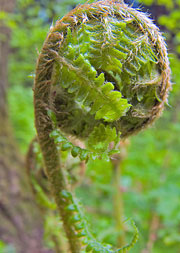 Папоротники всегда привлекали к себе интерес и даже вызывали у людей некоторую опаску. Они считались особыми, таинственными и затаёнными растениями, не похожими на все остальные. Они вечно что-то скрывали, росли в полутёмных, сырых, страшноватых местах и, видимо, хранили в себе какое-то тайное знание.К познанию окружающего мира люди шли не прямым, а окольным путем, в сопутствии с верованием и суеверием. В старину всякому сколько-нибудь загадочному и непонятному явлению приписывалась волшебная сила. Людей всегда пpивлекала таинственность этих pастений, загадка их pазмножения пpи отсутствии цветков. Все растения цветут, а этот нет - значит, оно особенное, отмечено тайной. Так вокруг начинают возникать легенды о папоротнике, сказания, сказки. В них - скромный обитатель лесов и наделяет теми свойствами, которых человек наяву не наблюдал - папоротник расцветает, но не просто, а волшебно.Хоpошо известна легенда о папоротнике, в которой волшебный цветок pаспускается раз в году в ночь на Ивана Купала (летнее солнцестояние). В древнеславянской традиции папоротник получил известность как магическое растение. Согласно поверью, именно в купальскую полночь ненадолго зацветал папоротник и раскрывалась земля, делая видимыми скрытые в ней сокровища и клады. После полуночи те, кому посчастливилось найти цветок папоротника, бегали в чем мать родила по росистой траве и купались в реке для получения от земли плодовитости.Согласно легенде о папоротнике в полночь перед Ивановым днем папоротник на несколько мгновений зацветает ярко-огненным цветком с волшебными свойствами. Около полуночи из листьев папоротника внезапно появляется почка, которая, поднимаясь все выше и выше, то заколышется, то остановится - и вдруг зашатается, перевернется и запрыгает. Ровно в полночь созревшая почка разрывается с треском, и взорам представляется ярко-огненный цветок, столь яркий, что на него невозможно смотреть; невидимая рука срывает его, а человеку никогда почти не удается сделать это. Кто отыщет расцветший папоротник и сумеет овладеть им, тот приобретает власть повелевать всем.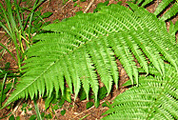 В повести "Вечера накануне Ивана Купала" Н. В. Гоголь рассказывал о старинном народном предании, по которому раз в год зацветает цветок папоротника, и кто сорвет его, тот добудет клад и разбогатеет. Н. В. Гоголь в "Вечерах накануне Ивана Купала" так описывает цветение папоротника: "Глядь, краснеет маленькая цветочная почка и, как будто живая, движется. В самом деле чудно! Движется и становится все больше, больше и краснеет, как горячий уголь. Вспыхнула звездочка, что-то тихо затрещало, и цветок развернулся перед его очами, словно пламя, осветив и другие около себя". "Теперь пора!" - подумал Петро и протянул руку... Зажмурив глаза, дернул он за стебелек, и цветок остался в его руках. Все утихло... Сорвав цветок папоротника, наш герой подбросил его вверх, присовокупив специальные наговоры. Цветок поплыл в воздухе и опустился как раз над тем местом, где хранился сказочный клад.На Руси папоротник называли разрыв-травой. Считалось, что достаточно одного прикосновения цветка папоротника, чтобы открыть любой замок. По поверьям, сорвать цветок папоротника очень трудно и опасно. Считалось, что цветок папоротника сразу после расцветания срывает рука невидимого духа. И если кто-то осмелится пойти сорвать папоротниковый цвет, то духи навлекут на него ужасы и страхи, и могут увести его с собой.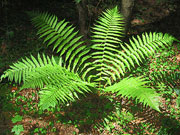 В России бытовала такая легенда о папоротнике. "Пастух пас быков недалеко от леса и заснул. Проснувшись ночью и видя, что около него нет быков, побежал в лес искать их. Бежавши по лесу, нечаянно набежал на поросль, которая только что расцвела. Пастух, не замечая этой травы, перебежал прямо через нее. В это время нечаянно он ногою сбил цветок, который попал ему в башмак. Тогда он сделался счастливым и сразу нашел быков. Не зная, что у него в башмаке и не разуваясь несколько дней, пастух в это короткое время скопил деньги и узнавал будущее. Между тем в башмак за это время насыпалось земли. Пастух, разувшись, стал вытряхивать землю из башмака и вместе с землею вытряхнул и цвет папоротника. С этого времени потерял он свое счастье, потерял деньги и не стал узнавать будущего"Неудивительно, что с этим растением связаны красивые легенды. Согласно одной легенде, в том месте, где упала с утеса прекрасная девушка, возник чистый источник, а волосы ее превратились в папоротник. Другие легенды о папоротнике связывают его возникновение с богиней любви и красоты Венерой: замечательное растение выросло из оброненного ею волоса. Один из видов его так и называется адиантум - венерин волос.Широко распространённое предание об огненном цветке папоротника, который нужно было найти в ночь на Ивана Купалу, связано с папоротником щитовник мужской, но и кочедыжник женский так же получил свою долю в этом древнем ритуале. Ещё с племенных первобытных времён кочедыжник женский считался "надёжным" и сильно действующим "ведьминским корнем".Рассказывают, что у крестьян Вологодской области издавна существовало такое поверье, что если в ночь на Ивана Купалу найти большой женский папоротник, терпеливо посидеть около него, не шевелясь и накрывшись плотной тканью, то можно узнать все тайны лесных трав и целебных растений. Якобы, спустя какое-то время можно будет увидеть в полумраке не очень тёмной северной ночи, как мимо папоротника женского пробегут одна за другой все лечебные травы, каждая назовёт себя и скажет, от какой болезни помогает.Гвоздика - божественный цветокЛегенды о гвоздике. В древности именовали гвоздики цветами Зевса, название цветка произошло от греческих слов Di- Зевс и anthos - цветок, что можно перевести как цветок Зевса, или божественный цветок. Карл Линней сохранил цветку это название Dianthus, т.е. божественный цветок... 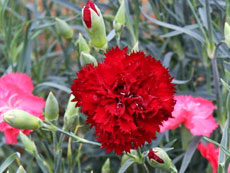 Древнегреческий миф рассказывает о происхождении гвоздики. Однажды богиня охоты Диана (Артемида), возвращаясь очень раздраженной после неудачной охоты, повстречалась с красивым пастушком, весело наигрывавшим на своей свирели веселую песенку. Вне себя от гнева она укоряет бедного пастушка в том, что он разогнал своей музыкой дичь и грозится его убить. Пастушок оправдывается, клянется, что он ни в чем не виноват и умоляет ее о пощаде. Но богиня, не помня себя от ярости набрасывается на него и вырывает у него глаза. Тут только она приходит в себя и постигает весь ужас совершенного злодеяния. Тогда, чтобы увековечить эти, так жалобно смотревшие на нее глаза, она бросает их на тропинку, и в ту же минуту из них вырастают две красные гвоздики, напоминающие цветом невинно пролитую кровь.Ярко-пунцовые цветки гвоздики напоминают кровь. И на самом деле этот цветок связан с рядом кровавых событий в истории. В культуре Нового времени гвоздика рассматривалась как "цветок огня", "цветок борьбы". Выдающуюся роль этот цветок ссыграл и в некоторых кровавых событиях Франции.Легенда о необыкновенной целебности этого растения. Первое появление гвоздики относят к временам Людовика IX Святого в 1297 году. Во Францию ее завезли из последнего крестового похода, когда французские войска долго осаждали Тунис. Среди крестоносцев разразилась страшная чума. Люди гибли, как мухи, и все усилия врачей помочь им оказались тщетными. Людовик Святой, был убежден, что в природе против этой болезни должно существовать и противоядие. Он обладал некоторыми знаниями целебных трав и решил, что в стране, где так часто свирепствует эта страшная болезнь, по всей вероятности, должно быть и излечивающее ее растение. И вот он остановил свое внимание на одном прелестном цветке. Его красивая окраска, сильно напоминавшая собою пряную индийскую гвоздику и ее запах заставляют предположить, что это и есть именно то растение, которое ему нужно. Он велит нарвать как можно больше этих цветков, делает из них отвар и начинает поить им заболевающих. Отвары из гвоздики вылечили от болезней многих воинов, и вскоре эпидемия прекратилась. К прискорбию, однако, не помогает он, когда заболевает чумой сам король, и Людовик IX становится ее жертвой.Гвоздика была любимым цветком принца Конде (Людовика II Бурбонского) Из-за интриг кардинала Мазарини он был заключен в тюрьму. Там под окном он выращивал гвоздики. Жена его тем временем подняла восстание и добилась его освобождения. С той поры красная гвоздика стала эмблемой приверженцев Конде и всего дома Бурбонов, из которого он происходит.Во время французской революции 1793 года невинные жертвы террора, идя на эшафот, украшали себя красной гвоздикой, желая показать, что они умирают за своего короля. Французские девушки, провожая своих парней на войну, в армию, также дарили им букеты алых гвоздик, выражая тем самым пожелание, чтобы любимые вернулись невредимыми и непобежденными. Воины верили в чудодейственную силу гвоздики и носили ее как талисман.Пришлась ко двору гвоздика и итальянцам. Ее изображение вошло в государственный герб, а девушки считали гвоздику посредницей любви: юноше, идущему на битву, они прикалывали цветок к мундиру для предохранения от опасностей.
Охранным талисманом любви считался этот цветок в Испании. Испанки ухитрялись тайно назначать свидания своим кавалерам, прикалывая для этого случая на груди гвоздики разных цветов.В Бельгии гвоздика считается цветком бедняков или простонародья, символом благоустроенного домашнего очага. Ее разведением занимаются шахтеры. Букет цветов родители преподносят дочери, выходящей замуж. Гвоздики являются украшением обеденных столов.В Англии и Германии долгое время гвоздику считали символом любви и чистоты, о чем рассказывают народные легенды, а также произведения Уильяма Шекспира и Юлиуса Сакса. Гёте называл гвоздику олицетворением дружбы и стойкости. Ее воспевали в бессмертных картинах художники Леонардо да Винчи, Рафаэль, Рембрандт, Рубенс и Гойя. Именно немцы дали цветку название “гвоздика” - за сходство его аромата с запахом пряности, высушенных бутонов гвоздичного дерева, из немецкого это обозначение перешло в польский, а затем и в русский язык.О Греция, воспой Фиалку, любимый Зевса дочери цветок...По легенде о фиалке (об анютиных глазках): в трехцветных лепестках анютиных глазок отразились три периода жизни девушки Анюты с добрым сердцем и доверчивыми глазами. Жила она в деревне, каждому слову верила, любому поступку находила оправдание. Повстречала на свою беду коварного обольстителя и всем сердцем полюбила его. А юноша испугался ее любви и поспешил в дорогу, уверяя, что скоро вернется. Долго смотрела Анюта на дорогу, тихо угасая от тоски. А когда погибла, на месте ее погребения появились цветы, в трехцветных лепестках которых отразилась надежда, удивление и печаль. Это русское предание о цветке.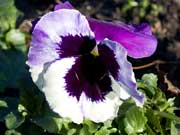 Древние греки связывали появление этих цветов с дочерью аргосского царя Ио, которая полюбила Зевса, за что его женой Герой была превращена в корову. Чтобы скрасить как-то жизнь свое возлюбленной, Зевс вырастил для нее анютины глазки, которые символизировали любовный треугольник.Однажды бог солнца Аполлон преследовал своими жгучими лучами одну из прекрасных дочерей Атласа, бедная девушка обратилась к Зевсу с мольбой укрыть и защитить ее. И вот великий громовержец, вняв её мольбам, превратил ее в чудную фиалку и укрыл ее в тени своих кущ, где она с тех пор каждую весну цвела и наполняла своим благоуханием небесные леса.3десь, может быть, этот прелестный цветок остался бы навсегда и никогда не попал бы к нам на землю, но случилось так, что Прозерпина, дочь Зевса и Цереры, отправившись в лес за цветами, была похищена внезапно появившимся Плутоном, как раз в то время, когда она рвала фиалки. В испуге она выронила из рук нарванные ею цветы на землю, которые и послужили прародительницами тех фиалок, которые растут у нас и поныне.Вот что рассказывает еще одна легенда. Однажды в жаркий день Венера решила искупаться в самом отдаленном гроте, чтобы никто не смог подсмотреть. Богиня Венера долго и с удовольствием купалась и вдруг услышала шорох. Повернулась и увидела, что несколько смертных смотрят на нее. Разгневалась богиня и решила наказать слишком любопытных. Венера обратилась к Зевсу с просьбой наказать виновных. Зевс, конечно, откликнулся на просьбу прекрасной богини и решил покарать их, но потом смягчился и превратил их в анютины глазки, выражающие любопытство и удивление.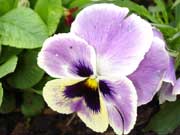 В Германии называют этот цветок мачехой, объясняя название следующим образом. Нижний, самый крупный и красивый лепесток - это разодетая мачеха. Два, находящихся повыше, не менее красиво окрашенных лепестка - это ее, не менее красиво разодетые дочери. А два самых верхних беленьких лепестка, как бы полинявших, с лиловатым оттенком лепестка - это ее бедноодетые падчерицы. Предание гласит, что прежде мачеха находилась наверху, а бедные падчерицы внизу, но Бог сжалился над бедными, забитыми и заброшенными девочками и повернул цветок, при этом злой мачехе достался беспокоящий ее шпорец, а ее родным дочерям - ненавистные им усики.Некоторые видели в этом цветке женское лицо, выражающее любопытство. Рассказывают, будто это лицо принадлежит одной женщине, которая была превращена в цветок за то, что из любопытства заглянула туда, куда ей было запрещено глядеть.На Руси считалось, что анютины глазки не пригодны для сада, поскольку это цветы не для живых, а для умерших. В Центральной России их традиционно сажают на могилах. Согласно английскому народному поверью, если в ясный день рвать анютины глазки, то вскоре пойдёт дождь. В римской мифологии фиалку трехцветную называют цветком Юпитера. Фиалка - любимый цветок императрицы Жозефины и эмблема Наполеонидов.Фиалку трехцветную порой называют Иван-да-Марьей, хотя так называют растения и некоторых других видов - например, Марьянник дубравный, живучку женевскую, шалфей луговой и барвинок. Почему? У них тоже ярко отличающиеся два цвета (у фиалки третий, белый, в расчет не принимается).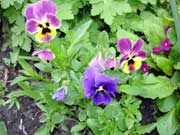 Иван-да-Марья чаще всего зовется еще братом-с-сестрой, желтяницей, ивановой травой. Иван-да-Марья - народное название нескольких травянистых растений, цветы которых (или верхние части всего растения) отличаются присутствием двух резко различаемых окрасок, чаще всего жёлтой и синей или фиолетовой.Много преданий, связанных с Иваном-да-Марьей... Обычно это название объясняется легендарным сюжетом о брате и сестре Иване и Марье, между которыми наличествовал некий неразрешимый конфликт, для разрешения которого они решили стать цветком, окрашенный в разные цвета. По одной версии, брат и сестра не ведали о своем кровном родстве и вступили в брак, за нарушение обычая они были обращены богом в цветок. По другой - превращение состоялось по согласию влюбленных, которые не смогли справиться со своей страстью и не желали расставаться. Самый жесткий вариант предания гласит, что сестра хотела соблазнить братца, а он за это ее убил. В качестве предсмертной воли девушка попросила посадить на могиле этот цветок. Другое значение связано лишь с платонической, родственной любовью тех же персонажей. Оно тоже отражено в старинном сказании, повествующем, как жили брат с сестрою на берегу озера. Раз заманили Марью русалки, и досталась она в жены водяному. Иван горевал, хотел уйти прочь, обнаружив башмаки сестрины на берегу, да в конце концов спас ее, одолев водяного полынь-травой.Таинственная особенность рододендрона и азалии
В переводе с греческого слово "азалия" буквально означает "сухой". И действительно, до того, как распустятся цветы, азалия представляет собой суховатый кустарник с мелкими шершавыми листьями. Бутоны его долго стоят полузакрытыми, как бы пряча от людей свою бесподобную красоту. Но вдруг наступает момент, когда бутоны вспыхивают яркими цветами: на одном кустике может расцвести одновременно до пятисот цветов, и каждый из них не гаснет в течение восемнадцати дней, а все растение находится в цветении до двух с половиной месяцев.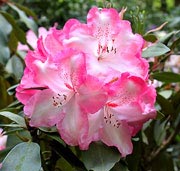 Легенда об азалии.Как-то раз, спасаясь от пожара, семейство эльфов вынуждено было покинуть родные места. Уставшие, почти обессиленные эльфы укрылись в небольшом леске, росшем у подножия гор. Они начали искать себе место для ночлега, но деревья уже были заняты лесными жителями. А прекрасные цветы отказывались принимать на постой чужаков, объясняя свой отказ боязнью повредить свои пышные лепестки. И только один, неприметный с виду кустарник гостеприимно разрешил беженцам укрыться среди своей листвы.Проведя ночь под его сенью, эльфы решили наградить кустарник за доброту. И вот, когда взошло солнце, на его ветках распустились сотни прекрасных ярких цветов. Пристыженно молчали те растения, которые отказали эльфам в приюте - гостеприимный кустарник затмил своим очарованием самые пышные цветы! Но и это еще не все! Чтобы обезопасить рододендрон (именно так назывался тот самый предок нашей любимой азалии), эльфы наградили его еще одним необыкновенным свойством. Именно эта таинственная особенность рододендрона (азалии) стала причиной событий, описанных Ксенофонтом, древнегреческим ученым.Предание о рододендроне.
Во время одного похода греческие воины, уставшие от сражений, попробовали дикого меда с душистых цветов рододендрона. Солдаты хотели поправить свои силы, но они не знали, мед с этого растения обладает одурманивающим действием. Так прародитель современной азалии опьянил целое войско. Оказалось, что греческие воины наелись меда с цветов дикого рододендрона, далекого предка современной окультуренной азалии. Долгое пребывание в зарослях цветущих рододендронов может стать причиной плохого самочувствия - очень уж силен запах, дарованный эльфами. Современные исследования показали, что алколоиды содержат только листья этого растения, мед, же получаемый из пыльцы, безвреден - разве что обладает более терпким вкусом, нежели традиционные цветочные сорта.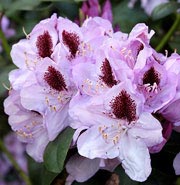 Легенда о происхождение имени растения "Азалия".
О чём повествует индийская легенда? Однажды кочующий цыганский табор остановился на территории владений великого махараджи. А в таборе было две красавицы-сестры: Аза и Лия. Аза была искусной танцовщицей. Ее зажигательные танцы, необычайная энергия и веселая улыбка заставляли пускаться в пляс даже самых хмурых зрителей и самых неумелых танцоров. Лия же была гадалкой. Она, в отличие от своей сестры, была девушкой очень задумчивой, и печать грусти и отрешенности не исчезала с ее лица. Она могла предсказать судьбу любого человека, но свою судьбу ей видеть было не дано.Однажды махараджа для увеселения гостей пригласил цыган на свой праздник. Ради интереса он протянул Лие ладонь и попросил предсказать ему судьбу. Лия нагадала ему беду: Ганг выйдет из берегов и затопит земли властителя, во время ненастья никто не уцелеет, кроме младшего сына махараджи. Тогда махараджа разгневался и приказал убить цыган, но сестрам Азе и Лие удалось убежать. Во время побега сестры, путь которых лежал по опасным горным тропам, оступились и упали с горной кручи. Когда люди нашли сестер под горой, только одна из них была жива. У девушки попытались узнать ее имя, но она, умирая, успела лишь вымолвить: "Аза…Лия". Крестьяне похоронили неразлучных при жизни сестер под горой, а на месте их могилы вырос прекрасный куст, который люди назвали "азалией".Загадочный цветок ОлеандраЭтот цветок с древних времен считается очень опасным, так как ядовит, но это не повод перестать восхищаться чудесными розовыми соцветиями олеандра, которые растут повсюду. В странах Средиземноморья бытует много поговорок и легенд об олеандре.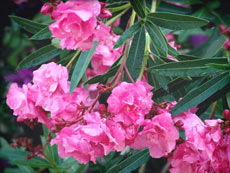 Его описание можно найти в индийской поэме "Махабхарата" ("Великая война потомков Бхараты"), написанной мудрецом Виаза приблизительно в 500 г. до н. э. Одна легенда рассказывает, что в далёкие древние времена в Средиземноморье проснулся вулкан. Люди и животные спасались бегством от раскалённой лавы и камнепада, но путь к отступлению им преградило большое озеро. Молодой юноша, сын богов по имени Олеандр решил выпить озеро, чтобы спасти людей. Отяжелевший от воды, сам же он не смог сдвинуться с места. В память о его подвиге красивоцветущий кустарник, растущий у воды в долинах рек и на морском побережье, назвали олеандром.Легкий ветерок колышет ветви олеандра, от движения аромат распространяется еще быстрее, но не стоит забывать о том, что помимо красоты, растение таит большую опасность. В Средиземноморье бытует поговорка об олеандре: "Кто его увидит - восхищается, а кто съест - тот умирает". Даже если из ветвей олеандра сложить костер и приготовить на нем шашлыки, то можно отравиться. Согласно одной из легенд, окутывающих этот таинственный цветок, солдаты армии Наполеона бросили в костер ветки кустарника с красивыми розовыми цветками и изжарили на нем барашка. Местность была незнакомой, растение - тоже. Те, кто отведал мяса, наутро не проснулись, ибо это оказался олеандр...Еще одна легенда гласит, что турецкая женщина, зная об измене мужа, должна положить возле тарелки с его едой цветок олеандра, это было своеобразным предупреждением изменнику. И значило, что в следующий раз, в тарелке окажется яд. Вот такая вот история, которая заставляет еще раз задуматься о красоте и злодействе. Нам свойства этого растения знакомы по фильму "Белый Олеандр", в котором героиня Ингрид Магнуссен (в главной роли: Мишель Пфайффер) отравила своего мужа с помощью олеандра.Впрочем, несмотря на всю опасность, он приносит и пользу - это источник ценного сырья для лекарственных средств. Яд находится во всех частях олеандра - в цветах, плодах, древесине и листьях. Плоды надежно скрыты цветами-колокольчиками и имеют одну большую косточку, в которой и скрывается целебный яд.А вот древнегреческая история о любви. Однажды храбрый юноша Леандр полюбил жрицу Геро, которая жила на противоположном берегу пролива Геллеспонт, известного своими непредсказуемыми водными течениями. Чтобы видеться со своей возлюбленной, Леандру приходилось переплывать опасный пролив каждую ночь. Геро же зажигала на башне огонь, благодаря которому юноша всегда находил правильный путь. Но однажды во время шторма огонь погас, и юноша, не увидев спасительного света на башне, утонул. Геро выбежала на берег и стала звать Леандра, в надежде, что тот все-таки жив. Но утром прибрежные волны вынесли тело юноши на берег… Увидев это, Геро бросилась в волны прямо со скалы, чтобы умереть и воссоединиться со своим возлюбленным. В знак их преданной любви друг к другу на берегу вырос душистый кустарник, который и назвали олеандром.Сказка-легенда о кактусе "царица ночи"Существует поверье, что цветущая "царица ночи" приносит счастье, удачу, исполняет желания. Только одну ночь в году "драконий кактус" - "царица ночи" дарит людям чудный цветок... Растение настолько интересно и непредсказуемо, что о нем сложены легенды, одну из которых Вы сможете прочитать...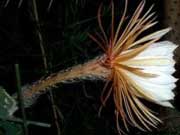 - Однажды, - говорится в красивой сказке, - в неведомой стране, в неизвестном мире собралось много-много цветов. Королева этого царства - роза - была, как всегда, в центре внимания. Оттесненный и зажатый в угол безмолвно восхищался ею невзрачный змеевидный, колючий кактус. Он был некрасив, и это не осталось незамеченным среди стройных и горделивых растений. Как ядовитые стрелы, в его сторону направлялись едкие насмешки и остроты. Кактус безропотно сносил их: высшим наслаждением для него было любоваться красотой своей королевы.Смеркалось, близилась ночь, и вдруг в темном углу, где до сих пор виднелся только силуэт причудливо переплетенных, колючих ветвей, появилось маленькое светлое пятнышко. Увеличиваясь в размерах, оно излучало нежный, прозрачно-зеленоватый, таинственный свет. Все цветы повернулись в его сторону. Перед ними медленно раскрывался цветок неописуемой красоты. Это была симфония света и красок. В немом восхищении застыли все растения, когда розетка цветка развернулась полностью и стала величиной с большую тарелку. До самого рассвета, молча, словно зачарованные, созерцали цветы эту чудо-красоту.Но вот забрезжил рассвет, и там, где только что был прекрасный цветок, луч солнца снова осветил худощавое тело безмолвно и скромно приютившегося в углу кактуса. Гул пробежал по рядам цветов. Откуда могло явиться виденное ими чудо? Кактус? Нет, конечно, не он был тому причиной. - И все-таки - это он! - воскликнула очарованная роза.Сконфуженный стоял кактус перед изумленными взорами цветов. По его телу, которое уже никому не казалось безобразным, скатилось несколько прозрачных как слеза росинок. Он не мог сдержать их, испытывая чувство глубокой признательности королеве цветов. Ведь никто другой, а сама королева поверила и подтвердила всем, что это он, кактус, был так прекрасен.Вот и кончилась сказка. Но кактус, о котором шла в ней речь, существует на самом деле. На всех языках мира его называют царицей ночи. Есть у него научное латинское название - Selenicereus grandiflorus (L.) Br. et R. ("СЕЛЕНИЦЕРЕУС") Нарцисс в легендах и мифах"Любовью тюльпан и горчанка зажглись,
И дивный красавец, влюблённый Нарцисс, 
Расцвёл над ручьём и глядит на себя,
Пока не умрёт, бесконечно любя…" 
(Шелли "Мимоза")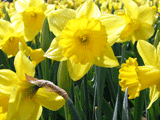 Этот цветок был так много воспет поэтами всех стран и веков, как ни одно другое, разве только что роза. Сам Магомет сказал про него: "У кого два хлеба, тот пусть продаст один, чтобы купить цветок нарцисса, ибо хлеб - пища для тела, а нарцисс - пища для души". А персидский царь Кир прозвал его "созданием красоты - бессмертною усладой".Им также восхищались Шекспир, очаровательно описавший его в своей трагедии "Буря", Эдгар По, описавший его как один из цветов той "долины многоцветных трав", где ему удалось испытать райскую любовь. Немецкий поэт Исидор Ориенталис, глядя на нарцисс, восклицает: "Эта стройная фигурка, эта чудная головка наклоняется к себе и, блестя вечной красотой, как бы ищет источник".Причиной такого всеобщего им восхищения являются отчасти сама красота и изящность цветка, а главное, как нам кажется, сложившийся про него еще в глубокой древности миф, сделавший его имя нарицательным; назвать кого - либо "нарциссом", как известно, все равно, что сказать: этот человек влюблен сам в себя. Отсюда же появился термин нарциссизм. На языке цветов "нарцисс" означает обманчивые надежды, желания, эгоизм.О происхождении цветка существует древнегреческая легенда о прекрасном Нарциссе. У речного бога Кефисса и у нимфы Лириоэссы был сын, прекрасный юноша, который отверг любовь нимфы Эхо. За это он был наказан: увидев в воде собственное отражение, влюбился в него. Терзаемый неутолимой страстью, он умер, а в память о нем остался красивый, благоухающий цветок, венчик которого так и клонится книзу, как бы желая еще раз полюбоваться собою в воде. Родители юноши в свое время обратились к оракулу Тиресею. Прорицатель сказал, что Нарцисс проживет до старости, если не увидит своего лица. Нарцисс вырос юношей необычайной красоты, и его любви добивались многие женщины, но он был безразличен ко всем. Когда в него влюбилась нимфа Эхо, самовлюбленный молодой человек отверг ее страсть. Нимфа от безнадежной страсти иссохла и превратилась в эхо, но перед смертью произнесла проклятие: "Пусть не ответит Нарциссу взаимностью тот, кого он полюбит".По этому преданию К.П. Брюллов написал свою знаменитую картину "Нарцисс смотрящий в воду." (1819г.). На ней изображён юноша, любующийся своим собственным отражением в воде. Эту картину можно увидеть в Государственном Русском музее.По другому, не менее грустному и красивому преданию, Нарцисс неожиданно потерял сестру - близнеца. Склоняясь над ручьём в безутешном горе, он увидел в собственном отражении черты любимой сестры. Сколько не погружал он в воду руки, чтобы обнять родной образ, но всё было тщетно… Так и умер он от горя, склонившись над водой. А цветок возник на месте, символизируя собой склонённый образ прекрасного юноши.Вследствие всего этого нарцисс у древних греков был цветком умерших, цветком погибших, и этой эмблемой он часто является в древнегреческой мифологии. С незапамятных времен нарциссами называют самовлюбленных людей и "повинна" в том, конечно, легенда о прекрасном Нарциссе. А вот в Древнем Риме нарцисс был символом победы. У римлян венком из желтых нарциссов встречали воинов - победителей, вернувшихся с войны.Большим успехом он пользовался и у римских модниц. Египтяне, древние греки и римляне выращивали нарциссы не только как декоративные, но и как ценные эфирномасличные растения. Обнаруженные в растении эфирное масло и алкалоиды по сегодняшний день широко используют в парфюмерии. Для парфюмерных целей выращивают нарцисс поэтический, обладающий особенно сильным ароматом.

В Швейцарии в честь этого прекрасного цветка устраивают ежегодный праздник с представлением, где разыгрывают древнегреческую легенду о Нарциссе.В Китае, с древних времён и до сих пор, нарцисс играет важную роль в Новогодних церемониях. В Новый год он является обязательным атрибутом в каждом доме. В этот день прекрасный цветок участвует во всех торжественных процессиях, им украшают алтари богов. В Древнем Китае нарцисс выращивали в стеклянных чашах с водой, песком и камешками.В настоящее время особенно увлекаются разведением нарциссов англичане. У них такой же интерес к этим цветам, как двести лет назад в Голландии к тюльпанам и гиацинтам.Венерин башмачок - франт невероятныйУ нас в стране наиболее известен "Венерин башмачок", который можно назвать одним из самых красивейших цветов. Данное название используется для трёх родов орхидных: циприпедиум (башмачок), пафиопедилюм и фрагмипедиум, что объясняется сходной формой строения цветка, имеющего характерную туфлевидную форму губы...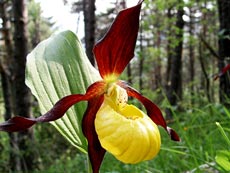 У этой орхидеи ярко-желтая губа и темно-пурпурные лепестки, а форма цветка напоминает изящную женскую туфельку (см. фото). Яркая окраска и эффектная форма орхидеи напоминают крылья бабочек. По легенде, когда-то, в одной из сказочных стран, бабочки сели на растения и не смогли взлететь, превратившись в цветы и подарив им яркую окраску и экзотический облик.В древнегреческой мифологии существует легенда о туфельках Венеры, превратившихся в прекрасный цветок. Во время охоты Венеру и Адониса застала гроза и они спрятались от дождя в укромном месте, предаваясь любовным утехам. Мимо проходил человек, который не заметил богиню и ее возлюбленного, зато увидел брошенный на земле золотой башмачок Венеры. Как только смертный протянул руку, чтобы поднять башмачок, тот превратился в цветок, напоминающий туфельку.Благодаря великому шведскому ботанику Карлу Линнею, вдохновленному мифом, этот вид носит научное название циприпедиум настоящий (Cypripedium calceolus) или венерин башмачок. Родовое название происходит здесь от двух древнегреческих слов - “Kypros" (Киприда, одно из имен Афродиты, полученное по имени храма на Кипре, посвященном богине) и “pedale" - башмачок, туфелька. Венерин башмачок еще называют "кукушкиными сапожками" и "петушками", "кукушкины башмачки", "марьин башмачок", "богородицы сапожки".Забрела однажды в северные леса Венера, и увидев дорогую гостью, страшно обрадовались ей все цветы и деревья. Сразу посветлел их наряд, и небо очистилось от серых туч, а любопытное солнышко тотчас выглянуло из-за облаков. И соловей откуда-то прилетел, начал богиню красоты славить, а Венера, притомившись и устав после долгой дороги, присела на лужайку и башмачки свои сбросила - пусть ноги отдохнут... когда же домой уходила, про башмачки свои позабыла, и превратились они в чудный цветок. Увидели его люди, так и назвали: "венерин башмачок".С русским названием "венерин башмачок" связано предание, которое в поэтической форме пересказал известный петербургский ученый Н.А. Холодковский:Я - Венерин башмачок, франт невероятный, желтый с бантиком цветок, всем весьма приятный.
Я - по северным лесам - роскошь без примера, и, клянусь, не цвёл бы там, если б не Венера.
Раз, когда цвела весна, полная отрады, забрела сюда она с берегов Эллады.
Весь сиял природы храм в красоте и силе, и леса свой фимиам к небу возносили.
Пел соловушка, стеня, сладко, нежно, мило, и - богиня тут меня с ножки обронила.
И, в цветочек превратясь, в щегольском уборе, я с тех пор царю, как князь, в этой скромной флоре.Примула в мифах и легендах (баранчики, золотые ключики)Примулы называют также первоцветом, так как появляются они весной в числе первых цветов. В народе их называют еще "баранчиками" - молодые листочки, волнистые и опушенные, похожи на спинки ягнят; "ключиками" - цветки собраны в соцветие, напоминающие связку ключей.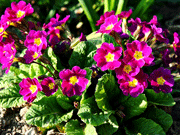 Поскольку растение цветёт весной, в предверии лета, а жёлтые цветки в зонтикообразном соцветии действительно имеют вид связки миниатюрных ключиков, то в народе первоцвет поэтически называют ключи от лета, ключ, ключики. У многих славянских народов примула почитались как золотые ключики, открывающие по весне дорогу всему зеленому царству.Всю долгую зиму небесная Лада томится в плену густых туч и туманов. Но весной умытая вешними водами богиня любви, солнца и согласия является в мир с щедрыми дарами. Там, куда упала первая молния, и вырастают первоцветы, чтобы своими ключами отомкнуть земные недра для буйного роста трав, кустов и деревьев.В Германии эти цветы так же называют ключиками за сходство со связкой старинных церковных ключей. В некоторых областях Германии - это ключи замужества. Существовало такое поверье, что девушка, которая первой на пасхальные праздники найдёт цветок первоцвета, несомненно в этот же год выйдет замуж. Еще во времена кельтов и галлов примула входила в состав любовного напитка.В средние века сложилось предание о происхождении этих цветов. Однажды Апостолу Петру, стоявшему на страже у входа в Царствие Небесное, сообщили, что кто-то пытается без разрешения проникнуть в рай. Апостол в испуге выронил связку золотых ключей, которая упала на землю, глубоко врезалась в нее, и оттуда вырос желтый, похожий на ключи Апостола цветок. Хотя ангел, посланный св. Петром за ключами, забрал их, но на земле остались отпечатки, из которых вырастают цветы, которые отпирают нам дверь к теплой погоде и лету...По одному из древнегреческих легенд о первоцвете, примула попала на землю с небес. Любознательный юноша изучил все земные науки и решил познать небесный мир. Но для этого ему было необходимо выковать золотые ключи, пройти по серебристо - звездному пути к центру Галактики и открыть ворота. Сделать это совсем не просто, потому что путь к воротам Галактики охранялся многочисленными звездами. Но юноша был настойчив. Он выковал золотые ключи и пошел по Млечному Пути.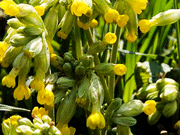 Стояла тишина, только многочисленные звезды слегка шуршали серебристыми крылышками, перелетая с места на место. И вдруг в этой тишине стали раздаваться голоса: "Не дрожать!" - сказала звезда справа. "Все забыть!" - прибавила звезда, блестевшая перед юношей, и посмотрела на него с глубокой грустью и печалью. Однако юноша не дрогнул и продолжал идти вперед. "Все забыть! - повторила впереди горевшая звезда.- Все забыть! Забыть и зеленеющую землю, и свою молодость, и детство. Забыть, навсегда забыть родину, братьев и сестер, забыть отца и мать, которые тянут вслед руки и полными слез глазами тоскливо смотрят на исчезающего в звездной туманности сына..."И тут юноша не выдержал. Дрогнули его руки и ноги, звезды закружились в глазах, зазвенели в ушах, и когда смельчак очнулся, оказалось, что лежит он на земле... А золотой ключик, который держал в руках, пустил в землю корни и превратился в цветок примулы.Примуле приписывается магическое свойство открывать скрытые клады. По поверью, на полях появляется одетая в белое женщина с золотым ключом. Все сорванные в ее присутствии примулы получают свойство открывать спрятанные глубоко под землей сокровища. При этом она говорит, что человек может взять любые богатства, но пусть при этом не забудет "самого лучшего" - имеется в виду цветок, чтобы воспользоваться им в следующий раз.Есть еще одна легенда о происхождении примулы. На одном из прекрасных лугов жила белокурая принцесса - эльф, которая влюбилась в красивого юношу, а он ее почему то не замечал. В отчаянии принцесса попросила волшебницу, чтобы молодой человек ответил ей взаимностью. И волшебница превратила принцессу в примулу - цветок, который первым распускается весной, и пройти мимо него совершенно невозможно. С той поры деревенская молодежь ходит любоваться на эти цветы едва сойдет снег.В Англии считали, что трубчато-колокольчатые поникшие цветки первоцвета являются прибежищем для сказочных фей и гномов во времена непогоды. Они поют хвалу укрывающим их цветам, радуясь, что могут найти приют в золотистых венчиках в сильный дождь, когда светлые лучи месяца закрываются облаками. Тот счастливец, который услышит доносящееся из волшебных цветков примулы пение - будет жить в радости и благополучии долгие годы.Согласно древнескандинавским сагам, это ключи богини плодородия Фрейи, которыми та открывает весну. Богиня эта красива, молода, обворожительна. Ожерельем ей служит радуга, которую сковали ей гномы. И там, где это радужное ожерелье коснется земли, с него падают на землю золотые ключи и, упав, превращаются в первоцвет.По древнегреческому преданию, примула возникла из тела умершего от любви юноши Паралисоса, которого боги из сострадания превратили в ароматный цветок; поэтому верили, что он излечивает от паралича, и в медицине его до недавнего времени называли "параличной травой".Легенда о королевской примулеВулканологи утверждают, что примулы предсказывают извержение вулканов. Каждое извержение вулкана на острове Ява забирало очень много человеческих жизней до тех пор, пока жители не обратили внимание на растения, встречавшиеся только здесь, на склоне огнедышащей горы. Это была королевская примула. Интересно, что распускала она цветки только накануне извержения вулкана. Теперь жители близлежащих от вулкана деревень систематически следят за растением-спасителем и, как только оно начинает цвести, поспешно покидают селения. И говорят, примула еще ни разу их не подвела. Сейчас этим свойством первоцвета заинтересовались ученые.Кавказские горцы утверждают, что волшебная пурисула - королевская примула, - растущая высоко в горах, однажды расцвела в неурочное время. Целое племя, увидев цветущую пурисулу, спешно покинуло родные края, в которых вскоре разразилось землетрясение. Люди шли все дальше и дальше на запад, пока не пришли в страну, очень похожую на их родину. Осев здесь, кавказские иберы постепенно превратились в иберов пиренейских - предков современных басков, поэтому-то в их языке и в некоторых элементах культуры прослеживаются грузинско-балканские связи. Трудно утверждать, так ли это было, но эти связи действительно обнаруживаются."Царице эльфов я служу,
В кружки волшебные вяжу
Траву полян, где первоцвет
Желтеет, в золото одет,-
Златая гвардия царицы.
И этот праздничный наряд
Рубины - пятнышки крапят,
И в пятнах аромат гнездится.
Росы собрать и каждому цветку
Привесить жемчуговую серьгу
Мне велено..."
(Вильям Шекспир "Сон в летнюю ночь")Загадочные истории, мифы и легенды о камелииРомантическая красота и древность происхождения камелий стали источником множества мифов и загадочных историй, связанных с этим цветком. По преданию камелии являются красивым, но бездушным цветком - эмблемой холодности и черствости чувств, эмблемой красивых, но бессердечных женщин, которые, не любя, завлекают и губят.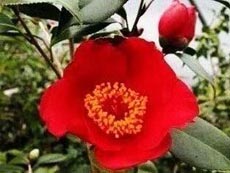 О возникновении камелии на земле существует такое сказание. Эроту (Амур), пресытившемуся любовью богинь Олимпа и земных женщин, его мать Афродита (Венера) посоветовала полететь на другую планету. На Сатурне он услышал хор ангельских голосов и увидел красивых женщин с белым телом, серебристыми волосами и светло-голубыми глазами. Они пели хвалу Господу, что он дал им тело изо льда, который успокаивает страсти и гасит всякие желания. Они посмотрели на Эрота, любовались его красотой, но не увлекались им. Напрасно он пускал свои стрелы. Тогда в отчаянии он бросился к Афродите, которая возмущенная таким несвойственным женщинам бездушием решила, что эти бесчувственные существа недостойны быть женщинами и должны были сойти на землю и превратиться в цветы. И вот эти-то прелестные, но бездушные создания и превратились в камелии.Бельгийский поэт Норберт Корнелиссен написал в 1820 году о появлении камелии в Европе поэтическую сказку под игривым названием "О судьбе камелии в Европе, поэтическая шутка". Действие происходит на Олимпе, где боги отличались не меньшими слабостями и увлечением, чем простые смертные. Однажды Амур стал распространять на Олимпе всякие сплетни о своей матери - Венере, и разгневанная богиня повелела своим слугам - Грациям высечь сына розгами из роз. Пусть, сказала она у него останется подольше воспоминаний о неуместной болтливости. Узнав о грозившей ему опасности, испуганный Амур стал просить богиню Флору избавить его от такого позорного наказания, или же, по крайней мере, как-нибудь его ослабить.Тогда Флора призвала к себе Зефира и приказала ему лететь скорее в Японию и принести оттуда японскую розу.- Ты узнаешь ее, сказала она, - сейчас же. Ее ветви покрыты прелестными блестящими зелеными как изумруд, листьями; цветы похожи на цвет дикой розы и приятно пахнут; но растение лишено шипов, и тот, кто его рвет, не подвергается опасности исколоть себе руки. Боги ее назвали "Anacanthis" (лишенной шипов), а люди - "сасанква" (Sasanqua).Недолго думая, Зефир пустился в путь и через несколько часов принес требуемое растение. Оно было все обильно покрыто цветами. Когда Флора передала его Грациям как предназначенную для Амура розгу, то они улыбнулись и, придя от него в восхищение, украсили себя его цветами. Но делать нечего, надо было приступить к выполнению наказания, и они наказали так нежно, что на теле Амура не осталось ни малейшей царапины.Узнав об этом, Венера страшно рассердилась; но что было делать - шалун был все-таки наказан, как она приказала, розгами из роз, но только розы были без шипов. И вот она перенесла весь свой гнев на растение и лишила его свойственного ему чудного запаха и приказала ему расти всегда лишь в Японии. И с тех пор роза эта оставалась недостижимой ни для Граций, ни для Муз, пока не извлек ее наконец из тяжелого плена иезуит Камель. Привезя ее в Европу, он, однако, не мог возвратить ей уже потерянного запаха, и чудный цветок так и остался навсегда лишенным этого дивного дара богов.Венец из серебристых ландышейСуществует немало легенд о происхождении ландыша. Испокон веков ландыш ассоциировался с чистотой, нежностью, верностью, любовью и самыми возвышенными чувствами.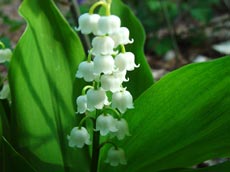 Древнерусская легенда связывает появление ландыша с морской царевной Волхвой. Слезы царевны опечаленной тем, что юноша Садко отдал свое сердце земной девушке Любаве, падали на землю, проросли прекрасным и нежным цветком - символом чистоты, любви и грусти.Существует поверье, что в светлые лунные ночи, когда вся земля объята глубоким сном, Пресвятая Дева, окруженная венцом из серебристых ландышей, появляется иногда тем из счастливых смертных, которым готовит нечаянную радость. Когда ландыш отцветает, вырастает маленькая круглая ягодка - горючие, огненные слезы, которыми ландыш оплакивает весну, кругосветную путешественницу, рассыпающую всем свои ласки и нигде не останавливающуюся. Влюбленный ландыш также безмолвно перенес свое горе, как нес и радость любви. В связи с этим языческим преданием, возможно, возникло христианское сказание о происхождении ландыша из горючих слез Пресвятой Богородицы у креста ее распятого сына.Древние римляне считали, что ландыш - это капельки душистого пота богини охоты Дианы, падавшие на траву, когда она убегала от влюбленного в нее Фавна. В Англии рассказывали, что ландыши растут в лесу на тех местах, где сказочный богатырь Леонард победил страшного дракона. В других легендах говорится, что ландыши выросли из бусинок рассыпавшегося ожерелья Белоснежки. Они служат фонариками для гномов. В них живут маленькие лесные человечки - эльфы. В ландышах прячутся на ночь солнечные зайчики. Из другой легенды узнаем о том, что ландыши - это счастливый смех Мавки, жемчужинами рассыпавшийся по лесу, когда она впервые ощутила радость любви.Кельты полагали, что это - ни больше, ни меньше, как сокровища эльфов. По их легенде, молодые охотники, устроив засаду на диких зверей в лесной чаще, увидели эльфа, летевшего с тяжелой ношей в руках, и выследили его путь. Оказалось, что он нес жемчужину на гору перлов, высившуюся под старым раскидистым деревом. Не устояв перед искушением, один из охотников решил взять себе крохотный перламутровый шарик, но при прикосновении к нему гора сокровищ рассыпалась. Люди кинулись собирать жемчужины, забыв о предосторожности, и на шум их возни прилетел эльфийский король, обративший весь жемчуг в душистые белые цветы. И с тех пор эльфы мстят алчным людям за потерю своего клада, а ландыши любят настолько, что каждый раз натирают их салфетками, сотканными из лунного света...Не только легенды, сказания, стихи посвящались очаровательному цветку, в его честь устраивались праздники, гуляния. Из ландышей составляли свадебные букеты для юных невест, символизирующий молодость и непорочность. В древние времена в Германии ландыши приносили в дар богине восходящего солнца, лучезарной зари и весны Остаре. И когда в честь этой богини устраивали праздники, все вокруг украшали ландышами. Парни и девушки собирались на околицах, разжигали костры и танцевали до тех пор, пока цветы в руках не увядали. Тогда они бросали увядшие цветы в костер, принося их в жертву богине.С 17 века накануне майского воскресенья отмечают праздник ландышей французы. Ландыши считали символом любви. Если девушка приколет цветок, подаренный юношей, к прическе или платью, то это значит, что она согласна выйти замуж, если бросит на землю - значит, его предложение не принято.После цветения ландышей на месте осыпавшихся лепестков появляется крупная красная ягодка. И о ней тоже существует легенда. Весна наделила юношу по имени Ландыш любовью к жизни, и он всегда благодарил ее теплыми, ласковыми словами. Весна полюбила Ландыша, но ненадолго. Всю свою жизнь путешествуя с юга на север, она не находит себе покоя и, рассыпая всем ласки, ни с кем долго не задерживается. Мимоходом она приласкала и Ландыш. Однако вскоре ушла и оставила весенний цветок жаркому лету. Юноша Ландыш так плакал о покинувшей его любимой Весне, что слезы превратились в белые цветочки, а кровь сердца окрасила ягоды.Мак - символ плодородия, забвения, праздностиМифопоэтический образ - знак сна и смерти, а цветущий - небывалой красоты, также символ неувядаемой молодости и женского очарования. Символ Великой Матери, означающий Мать-Деву, ночь. Посвящен всем лунным и ночным божествам. Символизирует плодовитость, плодородие, забвение, праздность. Китай: уход от дел, отдых, красота, успех; однако, как источник опиума - распад и зло. Христианство: сон, невежество, безразличие. Кроваво-красный мак олицетворяет страдания Христа и сон смерти. Греко-римская традиция: период сна и смерти растительного мира, эмблема Деметры (Цереры), Персефоны, Венеры, Гипноса и Морфея. В народной поэзии мак известен как знак кратковременного счастья: "Проходит мой век, как маковый цвет"...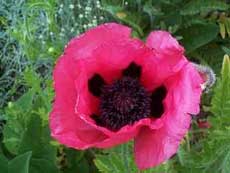 Есть несколько легенд и мифов связанных с появлением мака. Когда Господь создал землю, животных и растения, все были счастливы, кроме Ночи. Как ни старалась она при помощи звезд и светящихся жучков рассеять свой глубокий мрак, слишком много красот природы она скрывала, чем всех отталкивала от себя. Тогда Господь создал Сон, сновидения и грезы, и вместе с Ночью они стали желанными гостями. Со временем в людях пробудились страсти, один из людей даже задумал убить своего брата. Сон хотел остановить его, но грехи этого человека мешали ему подойти. Тогда Сон в гневе воткнул свой волшебный жезл в землю, а Ночь вдохнула в него жизнь. Жезл пустил корни, зазеленел и, сохраняя свою вызывающую сон силу, превратился в мак.Мак служил символом плодородия из-за своей большой плодовитости. Поэтому он является постоянным атрибутом Геры (Юноны) - богини плодородия и супружества. Храм и статуя богини плодородия и супружества - Геры (Юноны) на острове Самос украшались маковыми головками. С маком в руке всегда изображалась богиня жатвы - Церера (Демитра). Из цветков мака и хлебных колосьев плели венки, которыми украшали ее статуи. Часто саму богиню называли Меконой (от греческого mecon, makon - мак).Древние греки считали, что этот цветок был сотворен богом сна Гипносом для Деметры, когда она настолько устала в поисках своей пропавшей дочери Персефоны, которую украл Аид, повелитель подземного царства мертвых, что не могла более обеспечивать рост хлебов. Тогда Гипнос дал ей мака, чтобы она заснула и отдохнула.С маком иногда изображали Персефону - ее представляли обвитой гирляндами маковых цветов - как символ спускающегося на землю в это время покоя. По древнеримской легенде - он вырос из слез Венеры, которые она проливала, узнав о смерти прекрасного юноши Адониса. Согласно буддийской легенде, мак вырос на земле, которую коснулись ресницы засыпающего Будды.Мак называют "слепой удар", поскольку яркий красный цвет мака действует ослепляюще, и "слабая голова", т.к. запах его цветов вызывает головную боль. Этот цветок является атрибутом Гипноса. Его изображали в виде лежащего или сидящего юноши или ангела с опущенными крыльями, несущего в руках маковые головки, иногда с венком из маковых головок на голове."Прекрасный, юный бог сна Гипнос. Он неслышно носится на своих крыльях над землей с головками мака в руках и льет из рога снотворный напиток. Нежно касается он своим чудесным жезлом глаз людей, тихо смыкает веки и погружает смертных в сладкий сон. Могуч бог Гипнос, не могут противиться ему ни смертные, ни боги, ни даже сам громовержец Зевс: и ему Гипнос смыкает грозные очи и погружает его в глубокий сон..."Он был атрибутом бога смерти - Танатоса, поэтому его изображали в виде юноши с венком из мака, но с черными крыльями, в черном одеянии и гасящего опрокинутый горящий факел. Царство сна Морфея было засажено маками.Мак так же считается цветком ангелов, так как его употребляют для украшения церквей в день Сошествия Святого Духа. Маленькие дети, одетые ангелочками, идут в этот день в процессии перед священником, несущим Святые дары, и осыпают дорогу перед ним маковыми цветками.Усыпляющие и обезболивающие свойства мака были хорошо известны во времена античности. Теофраст, которого называют "отцом ботаники", дал весьма чёткое его описание, а также целебных свойств. В древних медицинских рукописях маковый сок упоминается как напиток, погружающий человека в сон на время хирургических операций. Гомер писал, что Елена Прекрасная облегчала маковым соком страдания воинов, раненных во время Троянской войны. Вергилий назвал мак "lathean" - "дающий забвение". Гиппократ говорил, что маковый сок может служить питательным и укрепляющим средством. Диоскорид предупреждал, что сок мака может убить, если его выпить слишком много. В XVI веке появилась первая предостерегающая книга ботаника и врача Таберне-Монтануса (Якоба Теодоруса) - "Сок маковых семян", в которой говорилось об опасности его чрезмерного употребления.Красные маки как символ. В 1915 г., во время Первой мировой войны, канадский военный врач Джон Маккрей (John McCrae) написал ставшее широко известным стихотворение "In Flanders Fields" ("В полях Фландрии"), начинавшееся такими строками: "Всюду маки свечами печали горят На войной опалённых фландрийских полях, Между мрачных крестов, что рядами стоят, В тех местах, где недавно закопан наш прах" - перевод А. Яро.В 1915 году, вдохновлённая этими стихами, американский профессор Мойна Михаель ответила своим собственным стихотворением: "Мы вспоминаем красные маки, В полях что растут - доблести знаки, Будто кричат небесам о крови Героев, что вечно будут живы". Потом ей в голову пришла идея носить красные маки на День поминовения в честь тех, кто погиб во время войны. Она была первой, кто носил их, она продавала маки сотрудникам и друзьям, а деньги шли на благотворительность. Позже мадам Гуерин из Франции, побывав в США, начала делать искусственные маки и продавать их в пользу детей-сирот и овдовевших женщин. В 1921 году Франко-Американская лига детей продавала маки в помощь осиротевшим в войне во Франции и Бельгии. Эта традиция распространилась и на другие страны, в частности, Великобританию.Существующее во многих местностях поверье, будто мак растет всегда в обилии на полях битв. Главным основанием этого народного поверья послужила, конечно, красно-кровавая окраска его цветов. Но на самом деле обилие здесь мака легко объясняется тем, что на этих полях обыкновенно не пускают пастись скот, вследствие чего мак имеет больше времени для вызревания и, рассевая ежегодно многочисленные семена, со временем чуть не сплошь покрывает эти поля своими ярко-красными цветами. Народ, однако, уверен, что это не цветы, это кровь убитых, которая поднимается из земли и, превратившись в кровавые цветы мака, просит живых молиться об упокоении грешных душ погибших. Детей запугивают тем, чтобы они не ходили на поля мака, так как цветы его высасывают кровь. И называют их "sprokelloem" -"цветы привидений".Мак попал на Восток - в Иран, Индию, Китай в IX веке, и если до этого времени его знали лишь как пищевое растение, то с X века в Китае стали выращивать с целью получения опиума. Пагубное пристрастие к этому растению началось с курения. В XIII веке вредную привычку переняли в Индии. В XVIII веке в Китае увлечение маком достигло колоссальных размеров и правительство вынуждено было прибегнуть к запрету выращивания и ввоза опиума.АстраВ начале 17 века одному французскому ботанику прислали из Китая семена неизвестного растения. Семена посеяли в Парижском ботаническом саду, и растение расцвело красным лучистым цветком с желтой серединкой. Оно походило на большую маргаритку. Французам очень понравился этот цветок, и они назвали его Королевой маргариток. Ботаники и садовники стали выводить всё новые и новые сорта Королевы маргариток всевозможных окрасок. И спустя два года расцвел невиданный махровый цветок. Увидев его, один из ботаников воскликнул: «Астер!», что по-гречески означало «звезда». С тех пор этот цветок и стали называть астрой.БархатцыБархатцы или по латински Tagetes, знают очень многие. Латинское название растение получило в честь сына Гения и внука Юпитера - Тагеса (Тагета). Этот персонаж древнегреческой мифологии прославился тем, что умел предсказывать будущее. Тагес был мальчиком, однако его интеллект был необычайно высок, и он обладал даром предвидения. Похожие мифы существовали и у этрусков. Тагес представал людям в виде младенца, которого пахарь нашёл в борозде. Ребёнок рассказал людям о будущем мира, обучил гадать по внутренностям животных, а затем исчез также неожиданно, как и появился. Предсказания бога-младенца были записаны в пророческие книги этрусков и преданы потомкам. В Китае бархатцы являются символом долголетия, поэтому их называют «цветами десяти тысяч лет». В индуизме этот цветок олицетворялся с богом Кришной. На языке цветов бархатцы означают верность.БессмертникПо древней индейской легенде, бессмертник появился на свет следующим образом: в одном селении поженились парень и девушка. Отправляясь после свадьбы из вигвама отца невесты к родителям мужа, молодые повстречали диких зверей, которые их тут же растерзали. Жители похоронили молодоженов на берегу реки. А весной на месте их захоронения неожиданно появился светло-сиреневый цветок. Охотник, проходя мимо него, растроганно воскликнул: «Живи вечно!», и природа приняла доброе пожелание. С тех пор эти цветы в народе называют бессмертниками.ВасилёкЛатинское название этого растения связано с кентавром Хироном - древнегреческим мифологическим героем - полулошадью и получеловеком. Он обладал знаниями о целебных свойствах многих растений и с помощью василька смог вылечиться от раны, нанесённой ему отравленной стрелой Геркулеса. Это и послужило поводом назвать растение centaurea, что в дословном переводе означает «кентаврово». Происхождение русского названия этого растения объясняет старинное народное поверье. Давным-давно в красивого молодого пахаря Василия влюбилась прекрасная русалка. Юноша ответил ей взаимностью, однако влюблённые не могли договориться, где им жить - на земле или в воде. Не захотела русалка расставаться с Василием, поэтому превратила его в полевой цветок, который своей окраской напоминал прохладную синеву воды. С тех пор, согласно легенде, каждое лето, когда зацветают синие васильки, русалки плетут из них венки и украшают ими свои головы.ИрисНазвание растения происходит от греческого слова iris - «радуга». Согласно древнегреческой мифологии богиня радуги Ирис (Ирида) порхала на лёгких, прозрачных, радужных крыльях по небу и выполняла поручения богов. Люди могли её увидеть в каплях дождя или на радуге. В честь златокудрой Ирис был назван цветок, оттенки которого были также великолепны и разнообразны, как и цвета радуги. Мечевидные листья ириса символизируют у японцев смелость и мужество. Вероятно поэтому в японском языке «ирис» и «воинский дух» обозначены одним и тем же иероглифом. В Японии существует праздник, который называется «День мальчиков». Его отмечают 5 мая. В этот день в каждой японской семье, где есть сын, выставляют множество предметов с изображением ирисов. Из цветков ириса и померанца японцы готовят напиток, называемый «майским жемчугом». В Японии верят, что употребление этого напитка сможет вселить в души будущих мужчин отвагу. Кроме того, по японским поверьям «майский жемчуг» обладает лечебными свойствами, он способен излечить многие недуги. В Древнем Египте ирисы считались символом красноречия, а на Востоке они символизировали печаль, поэтому белые ирисы высаживали на могилах.КалендулаБлагодаря своеобразной форме плодов в народе календулу называют ноготками. В русском фольклоре сохранилось древнее сказание о происхождении этого названия. В нем повествуется о том, что в одной бедной семье родился мальчик. Рос он больным и слабым, поэтому звали его не по имени, а просто Заморышем. Когда мальчик подрос, он познал секреты целебных растений и научился с помощью них лечить людей. Со всех окрестных деревень стали приходить к Заморышу больные. Однако нашёлся злой человек, который позавидовал славе лекаря и решил извести его. Как-то в праздничный день поднёс он Заморышу кубок вина с ядом. Тот выпил, а когда почувствовал, что умирает, позвал людей и завещал закопать после смерти ноготок с его левой руки под окном отравителя. Люди выполнили его просьбу. Выросло на том месте лекарственное растение с золотыми цветками. В память о добром лекаре люди назвали этот цветок ноготками. Католические христиане называли календулу «Золото Марии» и украшали ею статуи матери Спасителя. В древней Индии из календулы плели гирлянды и украшали ими статуи святых. Календулу называют иногда «невеста лета» из-за тенденции цветка поворачиваться за солнцем.ОдуванчикО происхождении одуванчика существует поэтическая легенда. В маленьком селении в глубине лесов жила девочка-молочница. Была приветлива и миловидна, всем умела сказать ласковое слово, и даже одно ее появление было желанно людям. За это ее прозвали Отдуваночкой: она своей улыбкой и приветливым словом отдувала от людей тяжелые мысли. Выросла Отдуваночка-молочница и горячо полюбила Жаворонка. Особенно нравилась ей его песня без слов. Но однажды захотелось ей узнать, о чем поет любимый. Уговорила она Жаворонка ненадолго опуститься с неба. Бросилась Отдуваночка к Жаворонку, хотела его удержать при себе навсегда, но не успела. Жаворонок взмыл в небо, и девушка поняла, что утратила свое счастье. В отчаянии взмахнула она своей желтой косынкой, и оттуда выпало несколько золотых монеток. Подхватил их ветер и стал носить по свету. Там, где они касались земли, вырастали золотые головки цветов, которые люди с тех пор назвали по имени девушки-молочницы.Источники.https://www.stranamam.ru/post/734009/https://www.liveinternet.ru/users/3109898/rubric/1118666http://fialka.tomsk.ru/leghttp://www.florets.ru/legendy-o-tsvetah/https://inoskaz.com/legendy/legendy-o-cvetax/